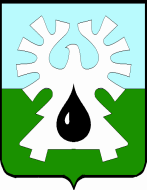 ГОРОДСКОЙ ОКРУГ УРАЙХанты-Мансийского автономного округа - ЮгрыАДМИНИСТРАЦИЯ ГОРОДА УРАЙПОСТАНОВЛЕНИЕот                                                                                                                                 №О внесении изменений в муниципальную программу  «Профилактика правонарушений на территории города Урай» на 2018-2030 годыНа основании Федерального закона от 06.10.2003 №131-ФЗ «Об общих принципах организации местного самоуправления в Российской Федерации», статьи 179 Бюджетного кодекса Российской Федерации, постановления администрации города Урай от 25.06.2019 №1524 «О муниципальных программах муниципального образования городской округ город Урай»:1. Внести изменения в муниципальную программу «Профилактика правонарушений на территории города Урай» на 2018-2030 годы, утвержденную постановлением администрации города Урай от 26.09.2017 №2760, согласно приложению.2. Опубликовать постановление в газете «Знамя» и разместить на официальном сайте органов местного самоуправления города Урай  в информационно-телекоммуникационной сети «Интернет».3. Контроль за выполнением постановления возложить на заместителя главы города Урай О.Н. Хотинецкого. Глава  города Урай                                                                                                      Т.Р. ЗакирзяновПриложение к постановлению                                                                                                        администрации города Урай                                                                                                    от                           №        Изменения в муниципальную программу «Профилактика правонарушений на территории города Урай» на 2018-2030 годы (далее – муниципальная программа)В паспорте муниципальной программы: строку 9 изложить в новой редакции: «»;строку 11 изложить в новой редакции: «».В таблице 1:строки 1-6 изложить в новой редакции: «»; строки 9, 10 изложить в новой редакции:«»;строки 14-16 изложить в новой редакции:«»;4) примечание «<2>» изложить в новой редакции:«<2>  Постановление Правительства Ханты-Мансийского автономного округа - Югры от 27.12.2021 №597-п «О мерах по реализации государственной программы Ханты-Мансийского автономного округа - Югры «Реализация государственной национальной политики и профилактика экстремизма»».3. Таблицу 2 изложить в новой редакции: «Таблица 2Распределение финансовых ресурсов муниципальной программы».4. Приложение 3 к муниципальной программе изложить в новой редакции:«Приложение 3 к муниципальной программе «Профилактика правонарушений на территории города Урай» на 2018-2030 годы Публичная декларация о результатах реализации мероприятий муниципальной программыПрофилактика правонарушений на территории города Урай» на 2018-2030 годы                                     ».9. Целевые показатели муниципальной программы1) увеличение доли административных правонарушений, посягающих на общественный порядок и общественную безопасность, выявленных с участием народных дружинников (предусмотренных главой 20 Кодекса Российской Федерации об административных правонарушениях (далее - КоАП РФ), в общем количестве таких правонарушений с 6,3% (с 2022 года) до 7,1%;2) увеличение доли административных правонарушений, предусмотренных ст.ст.12.9, 12.12, 12.19 КоАП РФ, выявленных с помощью технических средств фото-, видео фиксации, работающих в автоматическом режиме, в общем количестве таких правонарушений с 28,1% до 70,0%;3) увеличение доли раскрытых преступлений с использованием системы видеонаблюдения в общем количестве преступлений с 3,2% (с 2022 года) до 4,0%;4) увеличение количества рассмотренных дел об административных правонарушениях, составленных должностными лицами администрации города Урай, с 39 штук (с 2022 года) до 55 штук;5) снижение доли преступлений, совершенных несовершеннолетними, в общем количестве зарегистрированных преступлений на территории города Урай с 5,4% до 0,9%;6) снижение уровня преступности (число зарегистрированных преступлений на 100 тыс. населения) с 1655 ед. до 1241 ед.;7) снижение уровня преступности на улицах и в общественных местах  (число зарегистрированных преступлений на 100 тыс. человек населения) с 489 ед. до 399,9 ед.;8) сохранение доли обучающихся 6-11 классов образовательных организаций, охваченных мероприятиями, направленными на формирование стойкой негативной установки по отношению к употреблению психоактивных веществ, на уровне 100% в течение всего срока реализации муниципальной программы;9) снижение уровня первичной заболеваемости пагубным употреблением ненаркотических психоактивных веществ среди несовершеннолетних (на 100 тыс. населения) с 47,1  до 8,5;10) снижение общей заболеваемости наркоманией и обращаемости лиц, употребляющих наркотики с вредными последствиями (на 100 тыс. населения), с 254,5 до 109,1;11) увеличение доли обучающихся образовательных организаций, охваченных мероприятиями, направленными на профилактику терроризма, с 87,6% до 90%;12) увеличение доли обучающихся образовательных организаций, охваченных мероприятиями, направленными на профилактику экстремизма, с 87,6% до 90%;13) увеличение доли граждан, положительно оценивающих состояние межнациональных отношений, с 78,7% до 82%; 14) увеличение доли граждан, положительно оценивающих состояние межконфессиональных отношений, с 88,9% до 95,6%;15) увеличение численности участников мероприятий, направленных на укрепление общероссийского гражданского единства, проживающих на территории города Урай, с 0,122 тыс. человек до 0,269 тыс. человек; 16) увеличение численности участников мероприятий, направленных на этнокультурное развитие народов России, проживающих на территории города Урай, с 0,066 тыс. человек до 0,305 тыс. человек.11.Параметры финансового обеспечения муниципальной программыИсточник финансового обеспечения муниципальной программы:1)  бюджет городского округа Урай Ханты-Мансийского автономного округа – Югры (далее – местный бюджет);2)  бюджет Ханты-Мансийского автономного округа – Югры.2. Для реализации муниципальной программы необходимо:1) 2018 год – 12378,9 тыс. рублей;2) 2019 год – 11763,7 тыс. рублей;3) 2020 год – 12969,4 тыс. рублей;4) 2021 год – 12552,2 тыс. рублей;5) 2022 год – 10212,3 тыс. рублей;6) 2023 год – 9812,7 тыс. рублей;7) 2024 год – 9811,7 тыс. рублей;8) 2025 год – 12674,5 тыс. рублей;9) 2026 год – 12674,5 тыс. рублей;10) 2027 год – 12674,5 тыс. рублей;11) 2028 год – 12674,5 тыс. рублей;12) 2029 год – 12674,5 тыс. рублей;13) 2030 год – 12674,5 тыс. рублей.1.Доля административных правонарушений, посягающих на общественный порядок и общественную безопасность, выявленных с участием народных дружинников (глава 20 КоАП РФ), в общем количестве таких правонарушений%11,912,012,112,212,36,36,46,56,66,76,86,97,07,17,12.Доля административных правонарушений, предусмотренных ст.ст.12.9, 12.12, 12.19 КоАП РФ, выявленных с помощью технических средств фото-, видеофиксации, работающих в автоматическом режиме, в общем количестве таких правонарушений %28,128,228,328,428,562,063,064,065,066,067,068,069,070,070,03.Доля раскрытых преступлений с использованием системы видеонаблюдения в общем количестве преступлений%2,62,62,72,72,83,23,33,43,53,63,73,83,94,04,04.Количество рассмотренных дел об административных правонарушениях, составленных должностными лицами администрации города Урай шт.221223225227229394143454749515355555.Доля преступлений, совершенных несовершеннолетними, в общем количестве зарегистрированных преступлений на территории города Урай %5,45,45,35,35,31,71,61,51,41,31,21,11,00,90,96.Уровень преступности (число зарегистрированных преступлений на 100 тыс. человек населения) (1)ед.165516551645163516251282,81278127312651261125612511246124112419.Уровень первичной заболеваемости пагубным употреблением ненаркотических психоактивных веществ среди несовершеннолетних  (на 100 тыс. человек населения) (3) ед.47,1*-44,842,440,19,39,29,19,08,98,88,78,68,58,510.Общая заболеваемость наркоманией и обращаемость лиц, употребляющих наркотики с вредными последствиями (на 100 тыс. человек населения) ед.254,5254,1253,7253,3252,9117,9116,8115,7114,6113,5112,4111,3110,2109,1109,1314.Доля граждан, положительно оценивающих состояние межконфессиональных отношений%88,988,988,988,988,994,094,294,494,694,895,095,295,495,695,6315.Численность участников мероприятий, направленных на укрепление общероссийского гражданского единства, проживающих на территории города Урай (2), (4)тысяч человек0,1220,1220,1350,1490,1540,2450,2480,2510,2540,2570,2600,2630,2660,2690,269316.Численность участников мероприятий, направленных на этнокультурное развитие народов России, проживающих на территории города Урай (2), (4)тысяч человек0,0660,0660,0730,0830,0930,2820,2850,2880,2910,2940,2970,3000,3030,3050,305Номер основного мероприятияОсновные мероприятия муниципальной программы (их взаимосвязь с целевыми показателями муниципальной программы)Ответственный исполнитель/ соисполнитель Ответственный исполнитель/ соисполнитель Источники 
финансированияИсточники 
финансированияИсточники 
финансированияИсточники 
финансированияФинансовые затраты на реализацию (тыс. рублей)Финансовые затраты на реализацию (тыс. рублей)Финансовые затраты на реализацию (тыс. рублей)Финансовые затраты на реализацию (тыс. рублей)Финансовые затраты на реализацию (тыс. рублей)Финансовые затраты на реализацию (тыс. рублей)Финансовые затраты на реализацию (тыс. рублей)Финансовые затраты на реализацию (тыс. рублей)Финансовые затраты на реализацию (тыс. рублей)Финансовые затраты на реализацию (тыс. рублей)Финансовые затраты на реализацию (тыс. рублей)Финансовые затраты на реализацию (тыс. рублей)Финансовые затраты на реализацию (тыс. рублей)Финансовые затраты на реализацию (тыс. рублей)Финансовые затраты на реализацию (тыс. рублей)Финансовые затраты на реализацию (тыс. рублей)Финансовые затраты на реализацию (тыс. рублей)Финансовые затраты на реализацию (тыс. рублей)Финансовые затраты на реализацию (тыс. рублей)Финансовые затраты на реализацию (тыс. рублей)Финансовые затраты на реализацию (тыс. рублей)Финансовые затраты на реализацию (тыс. рублей)Финансовые затраты на реализацию (тыс. рублей)Финансовые затраты на реализацию (тыс. рублей)Финансовые затраты на реализацию (тыс. рублей)Финансовые затраты на реализацию (тыс. рублей)Финансовые затраты на реализацию (тыс. рублей)Номер основного мероприятияОсновные мероприятия муниципальной программы (их взаимосвязь с целевыми показателями муниципальной программы)Ответственный исполнитель/ соисполнитель Ответственный исполнитель/ соисполнитель Источники 
финансированияИсточники 
финансированияИсточники 
финансированияИсточники 
финансированиявсего всего в том числе в том числе в том числе в том числе в том числе в том числе в том числе в том числе в том числе в том числе в том числе в том числе в том числе в том числе в том числе в том числе в том числе в том числе в том числе в том числе в том числе в том числе в том числе в том числе в том числе Номер основного мероприятияОсновные мероприятия муниципальной программы (их взаимосвязь с целевыми показателями муниципальной программы)Ответственный исполнитель/ соисполнитель Ответственный исполнитель/ соисполнитель Источники 
финансированияИсточники 
финансированияИсточники 
финансированияИсточники 
финансированиявсего всего 2018201820192019202020202021202120212022202220232024202520252026202620272027202820282029202920302030Подпрограмма 1. Профилактика правонарушенийПодпрограмма 1. Профилактика правонарушенийПодпрограмма 1. Профилактика правонарушенийПодпрограмма 1. Профилактика правонарушенийПодпрограмма 1. Профилактика правонарушенийПодпрограмма 1. Профилактика правонарушенийПодпрограмма 1. Профилактика правонарушенийПодпрограмма 1. Профилактика правонарушенийПодпрограмма 1. Профилактика правонарушенийПодпрограмма 1. Профилактика правонарушенийПодпрограмма 1. Профилактика правонарушенийПодпрограмма 1. Профилактика правонарушенийПодпрограмма 1. Профилактика правонарушенийПодпрограмма 1. Профилактика правонарушенийПодпрограмма 1. Профилактика правонарушенийПодпрограмма 1. Профилактика правонарушенийПодпрограмма 1. Профилактика правонарушенийПодпрограмма 1. Профилактика правонарушенийПодпрограмма 1. Профилактика правонарушенийПодпрограмма 1. Профилактика правонарушенийПодпрограмма 1. Профилактика правонарушенийПодпрограмма 1. Профилактика правонарушенийПодпрограмма 1. Профилактика правонарушенийПодпрограмма 1. Профилактика правонарушенийПодпрограмма 1. Профилактика правонарушенийПодпрограмма 1. Профилактика правонарушенийПодпрограмма 1. Профилактика правонарушенийПодпрограмма 1. Профилактика правонарушенийПодпрограмма 1. Профилактика правонарушенийПодпрограмма 1. Профилактика правонарушенийПодпрограмма 1. Профилактика правонарушенийПодпрограмма 1. Профилактика правонарушенийПодпрограмма 1. Профилактика правонарушенийПодпрограмма 1. Профилактика правонарушений1.1Создание условий для деятельности народных дружин(1, 6,7)Управление внутренней политики администрации города Урай.всеговсеговсеговсеговсего2203,22203,2168,0168,0166,0166,0142,0142,0154,3154,3154,3139,1139,1147,1146,1190,1190,1190,1190,1190,1190,1190,1190,1190,1190,1190,1190,11.1Создание условий для деятельности народных дружин(1, 6,7)Управление внутренней политики администрации города Урай.федеральный бюджетфедеральный бюджетфедеральный бюджетфедеральный бюджетфедеральный бюджет0,00,00,00,00,00,00,00,00,00,00,00,00,00,00,00,00,00,00,00,00,00,00,00,00,00,00,01.1Создание условий для деятельности народных дружин(1, 6,7)Управление внутренней политики администрации города Урай.бюджет Ханты-Мансийского автономного округа - Югрыбюджет Ханты-Мансийского автономного округа - Югрыбюджет Ханты-Мансийского автономного округа - Югрыбюджет Ханты-Мансийского автономного округа - Югрыбюджет Ханты-Мансийского автономного округа - Югры1542,51542,5117,6117,6116,2116,299,499,4108,0108,0108,097,497,4103,0102,3133,1133,1133,1133,1133,1133,1133,1133,1133,1133,1133,1133,11.1Создание условий для деятельности народных дружин(1, 6,7)Управление внутренней политики администрации города Урай.местный бюджетместный бюджетместный бюджетместный бюджетместный бюджет660,7660,750,450,449,849,842,642,646,346,346,341,741,744,143,857,057,057,057,057,057,057,057,057,057,057,057,01.1Создание условий для деятельности народных дружин(1, 6,7)Управление внутренней политики администрации города Урай.иные источники финансированияиные источники финансированияиные источники финансированияиные источники финансированияиные источники финансирования0,00,00,00,00,00,00,00,00,00,00,00,00,00,00,00,00,00,00,00,00,00,00,00,00,00,00,01.2Обеспечение функционирования и развития систем видеонаблюдения в сфере общественного порядка (2, 3, 6,7)Управление внутренней политики администрации города Урай, органы администрации города Урай: управление по информационным технологиям и  связи администрации города Урай.всеговсеговсеговсеговсего31648,631648,62035,82035,81777,01777,01646,41646,41486,81486,81486,81779,61779,61438,81438,83340,93340,93340,93340,93340,93340,93340,93340,93340,93340,93340,93340,91.2Обеспечение функционирования и развития систем видеонаблюдения в сфере общественного порядка (2, 3, 6,7)Управление внутренней политики администрации города Урай, органы администрации города Урай: управление по информационным технологиям и  связи администрации города Урай.федеральный бюджетфедеральный бюджетфедеральный бюджетфедеральный бюджетфедеральный бюджет0,00,00,00,00,00,00,00,00,00,00,00,00,00,00,00,00,00,00,00,00,00,00,00,00,00,00,01.2Обеспечение функционирования и развития систем видеонаблюдения в сфере общественного порядка (2, 3, 6,7)Управление внутренней политики администрации города Урай, органы администрации города Урай: управление по информационным технологиям и  связи администрации города Урай.бюджет Ханты-Мансийского автономного округа - Югрыбюджет Ханты-Мансийского автономного округа - Югрыбюджет Ханты-Мансийского автономного округа - Югрыбюджет Ханты-Мансийского автономного округа - Югрыбюджет Ханты-Мансийского автономного округа - Югры4238,24238,2615,0615,0434,3434,3434,3434,30,00,00,00,00,00,00,0459,1459,1459,1459,1459,1459,1459,1459,1459,1459,1459,1459,11.2Обеспечение функционирования и развития систем видеонаблюдения в сфере общественного порядка (2, 3, 6,7)Управление внутренней политики администрации города Урай, органы администрации города Урай: управление по информационным технологиям и  связи администрации города Урай.местный бюджетместный бюджетместный бюджетместный бюджетместный бюджет27410,427410,41420,81420,81342,71342,71212,11212,11486,81486,81486,81779,61779,61438,81438,82881,82881,82881,82881,82881,82881,82881,82881,82881,82881,82881,82881,81.2Обеспечение функционирования и развития систем видеонаблюдения в сфере общественного порядка (2, 3, 6,7)Управление внутренней политики администрации города Урай, органы администрации города Урай: управление по информационным технологиям и  связи администрации города Урай.иные источники финансированияиные источники финансированияиные источники финансированияиные источники финансированияиные источники финансирования0,00,00,00,00,00,00,00,00,00,00,00,00,00,00,00,00,00,00,00,00,00,00,00,00,00,00,011.3Осуществление полномочий по созданию и обеспечению деятельности административной комиссии муниципального образования город Урай(4, 6)Управление внутренней политики администрации города Урай,муниципальное казенное учреждение «Управление материально-технического обеспечения города Урай».всеговсеговсеговсеговсего21505,721505,71752,51752,51678,01678,01737,41737,41741,31741,31741,31758,71758,71741,31741,31559,21559,21559,21559,21559,21559,21559,21559,21559,21559,21559,21559,211.3Осуществление полномочий по созданию и обеспечению деятельности административной комиссии муниципального образования город Урай(4, 6)Управление внутренней политики администрации города Урай,муниципальное казенное учреждение «Управление материально-технического обеспечения города Урай».федеральный бюджетфедеральный бюджетфедеральный бюджетфедеральный бюджетфедеральный бюджет0,00,00,00,00,00,00,00,00,00,00,00,00,00,00,00,00,00,00,00,00,00,00,00,00,00,00,011.3Осуществление полномочий по созданию и обеспечению деятельности административной комиссии муниципального образования город Урай(4, 6)Управление внутренней политики администрации города Урай,муниципальное казенное учреждение «Управление материально-технического обеспечения города Урай».бюджет Ханты-Мансийского автономного округа - Югрыбюджет Ханты-Мансийского автономного округа - Югрыбюджет Ханты-Мансийского автономного округа - Югрыбюджет Ханты-Мансийского автономного округа - Югрыбюджет Ханты-Мансийского автономного округа - Югры21505,721505,71752,51752,51678,01678,01737,41737,41741,31741,31741,31758,71758,71741,31741,31559,21559,21559,21559,21559,21559,21559,21559,21559,21559,21559,21559,211.3Осуществление полномочий по созданию и обеспечению деятельности административной комиссии муниципального образования город Урай(4, 6)Управление внутренней политики администрации города Урай,муниципальное казенное учреждение «Управление материально-технического обеспечения города Урай».местный бюджетместный бюджетместный бюджетместный бюджетместный бюджет0,00,00,00,00,00,00,00,00,00,00,00,00,00,00,00,00,00,00,00,00,00,00,00,00,00,00,011.3Осуществление полномочий по созданию и обеспечению деятельности административной комиссии муниципального образования город Урай(4, 6)Управление внутренней политики администрации города Урай,муниципальное казенное учреждение «Управление материально-технического обеспечения города Урай».иные источники финансированияиные источники финансированияиные источники финансированияиные источники финансированияиные источники финансирования0,00,00,00,00,00,00,00,00,00,00,00,00,00,00,00,00,00,00,00,00,00,00,00,00,00,00,011.4Проведение профилактических мероприятий для несовершеннолетних и молодежи(5, 6)Органы администрации города Урай:  управление по культуре и социальным вопросам администрации города Урай,отдел по делам несовершеннолетних и защите их прав администрации города Урай;Управление образования и молодежной политики  администрации города Урай.всеговсеговсеговсеговсего1160,01160,070,070,070,070,020,020,070,070,070,070,070,070,070,0120,0120,0120,0120,0120,0120,0120,0120,0120,0120,0120,0120,011.4Проведение профилактических мероприятий для несовершеннолетних и молодежи(5, 6)Органы администрации города Урай:  управление по культуре и социальным вопросам администрации города Урай,отдел по делам несовершеннолетних и защите их прав администрации города Урай;Управление образования и молодежной политики  администрации города Урай.федеральный бюджетфедеральный бюджетфедеральный бюджетфедеральный бюджетфедеральный бюджет0,00,00,00,00,00,00,00,00,00,00,00,00,00,00,00,00,00,00,00,00,00,00,00,00,00,00,011.4Проведение профилактических мероприятий для несовершеннолетних и молодежи(5, 6)Органы администрации города Урай:  управление по культуре и социальным вопросам администрации города Урай,отдел по делам несовершеннолетних и защите их прав администрации города Урай;Управление образования и молодежной политики  администрации города Урай.бюджет Ханты-Мансийского автономного округа - Югрыбюджет Ханты-Мансийского автономного округа - Югрыбюджет Ханты-Мансийского автономного округа - Югрыбюджет Ханты-Мансийского автономного округа - Югрыбюджет Ханты-Мансийского автономного округа - Югры0,00,00,00,00,00,00,00,00,00,00,00,00,00,00,00,00,00,00,00,00,00,00,00,00,00,00,011.4Проведение профилактических мероприятий для несовершеннолетних и молодежи(5, 6)Органы администрации города Урай:  управление по культуре и социальным вопросам администрации города Урай,отдел по делам несовершеннолетних и защите их прав администрации города Урай;Управление образования и молодежной политики  администрации города Урай.местный бюджетместный бюджетместный бюджетместный бюджетместный бюджет1160,01160,070,070,070,070,020,020,070,070,070,070,070,070,070,0120,0120,0120,0120,0120,0120,0120,0120,0120,0120,0120,0120,011.4Проведение профилактических мероприятий для несовершеннолетних и молодежи(5, 6)Органы администрации города Урай:  управление по культуре и социальным вопросам администрации города Урай,отдел по делам несовершеннолетних и защите их прав администрации города Урай;Управление образования и молодежной политики  администрации города Урай.иные источники финансированияиные источники финансированияиные источники финансированияиные источники финансированияиные источники финансирования0,00,00,00,00,00,00,00,00,00,00,00,00,00,00,00,00,00,00,00,00,00,00,00,00,00,00,011.5Изготовление и распространение средств наглядной и печатной агитации, направленных на  профилактику правонарушений (5, 6)Органы администрации города Урай: отдел по делам несовершеннолетних и защите их прав администрации города Урай;Управление образования и молодежной политики администрации города Урай.всеговсеговсеговсеговсего530,0530,035,035,035,035,020,020,020,020,020,020,020,020,020,060,060,060,060,060,060,060,060,060,060,060,060,011.5Изготовление и распространение средств наглядной и печатной агитации, направленных на  профилактику правонарушений (5, 6)Органы администрации города Урай: отдел по делам несовершеннолетних и защите их прав администрации города Урай;Управление образования и молодежной политики администрации города Урай.федеральный бюджетфедеральный бюджетфедеральный бюджетфедеральный бюджетфедеральный бюджет0,00,00,00,00,00,00,00,00,00,00,00,00,00,00,00,00,00,00,00,00,00,00,00,00,00,00,011.5Изготовление и распространение средств наглядной и печатной агитации, направленных на  профилактику правонарушений (5, 6)Органы администрации города Урай: отдел по делам несовершеннолетних и защите их прав администрации города Урай;Управление образования и молодежной политики администрации города Урай.бюджет Ханты-Мансийского автономного округа - Югрыбюджет Ханты-Мансийского автономного округа - Югрыбюджет Ханты-Мансийского автономного округа - Югрыбюджет Ханты-Мансийского автономного округа - Югрыбюджет Ханты-Мансийского автономного округа - Югры0,00,00,00,00,00,00,00,00,00,00,00,00,00,00,00,00,00,00,00,00,00,00,00,00,00,00,011.5Изготовление и распространение средств наглядной и печатной агитации, направленных на  профилактику правонарушений (5, 6)Органы администрации города Урай: отдел по делам несовершеннолетних и защите их прав администрации города Урай;Управление образования и молодежной политики администрации города Урай.местный бюджетместный бюджетместный бюджетместный бюджетместный бюджет530,0530,035,035,035,035,020,020,020,020,020,020,020,020,020,060,060,060,060,060,060,060,060,060,060,060,060,011.5Изготовление и распространение средств наглядной и печатной агитации, направленных на  профилактику правонарушений (5, 6)Органы администрации города Урай: отдел по делам несовершеннолетних и защите их прав администрации города Урай;Управление образования и молодежной политики администрации города Урай.иные источники финансированияиные источники финансированияиные источники финансированияиные источники финансированияиные источники финансирования0,00,00,00,00,00,00,00,00,00,00,00,00,00,00,00,00,00,00,00,00,00,00,00,00,00,00,011.6Проведение профилактических мероприятий с семьями, находящимися в социально опасном положении(5, 6)Органы администрации города Урай: отдел по делам несовершеннолетних и защите их прав администрации города Урай; Управление образования и молодежной политики  администрации города Урай.всеговсеговсеговсеговсего15,015,015,015,00,00,00,00,00,00,00,00,00,00,00,00,00,00,00,00,00,00,00,00,00,00,00,011.6Проведение профилактических мероприятий с семьями, находящимися в социально опасном положении(5, 6)Органы администрации города Урай: отдел по делам несовершеннолетних и защите их прав администрации города Урай; Управление образования и молодежной политики  администрации города Урай.федеральный бюджетфедеральный бюджетфедеральный бюджетфедеральный бюджетфедеральный бюджет0,00,00,00,00,00,00,00,00,00,00,00,00,00,00,00,00,00,00,00,00,00,00,00,00,00,00,011.6Проведение профилактических мероприятий с семьями, находящимися в социально опасном положении(5, 6)Органы администрации города Урай: отдел по делам несовершеннолетних и защите их прав администрации города Урай; Управление образования и молодежной политики  администрации города Урай.бюджет Ханты-Мансийского автономного округа - Югрыбюджет Ханты-Мансийского автономного округа - Югрыбюджет Ханты-Мансийского автономного округа - Югрыбюджет Ханты-Мансийского автономного округа - Югрыбюджет Ханты-Мансийского автономного округа - Югры0,00,00,00,00,00,00,00,00,00,00,00,00,00,00,00,00,00,00,00,00,00,00,00,00,00,00,011.6Проведение профилактических мероприятий с семьями, находящимися в социально опасном положении(5, 6)Органы администрации города Урай: отдел по делам несовершеннолетних и защите их прав администрации города Урай; Управление образования и молодежной политики  администрации города Урай.местный бюджетместный бюджетместный бюджетместный бюджетместный бюджет15,015,015,015,00,00,00,00,00,00,00,00,00,00,00,00,00,00,00,00,00,00,00,00,00,00,00,011.6Проведение профилактических мероприятий с семьями, находящимися в социально опасном положении(5, 6)Органы администрации города Урай: отдел по делам несовершеннолетних и защите их прав администрации города Урай; Управление образования и молодежной политики  администрации города Урай.иные источники финансированияиные источники финансированияиные источники финансированияиные источники финансированияиные источники финансирования0,00,00,00,00,00,00,00,00,00,00,00,00,00,00,00,00,00,00,00,00,00,00,00,00,00,00,011.7Организация дополнительных временных рабочих мест для несовершеннолетних подростков, находящихся в конфликте с законом(5, 6)Управление образования и молодежной политики администрации города Урай.всеговсеговсеговсеговсего80,080,080,080,00,00,00,00,00,00,00,00,00,00,00,00,00,00,00,00,00,00,00,00,00,00,00,011.7Организация дополнительных временных рабочих мест для несовершеннолетних подростков, находящихся в конфликте с законом(5, 6)Управление образования и молодежной политики администрации города Урай.федеральный бюджетфедеральный бюджетфедеральный бюджетфедеральный бюджетфедеральный бюджет0,00,00,00,00,00,00,00,00,00,00,00,00,00,00,00,00,00,00,00,00,00,00,00,00,00,00,011.7Организация дополнительных временных рабочих мест для несовершеннолетних подростков, находящихся в конфликте с законом(5, 6)Управление образования и молодежной политики администрации города Урай.бюджет Ханты-Мансийского автономного округа - Югрыбюджет Ханты-Мансийского автономного округа - Югрыбюджет Ханты-Мансийского автономного округа - Югрыбюджет Ханты-Мансийского автономного округа - Югрыбюджет Ханты-Мансийского автономного округа - Югры0,00,00,00,00,00,00,00,00,00,00,00,00,00,00,00,00,00,00,00,00,00,00,00,00,00,00,011.7Организация дополнительных временных рабочих мест для несовершеннолетних подростков, находящихся в конфликте с законом(5, 6)Управление образования и молодежной политики администрации города Урай.местный бюджетместный бюджетместный бюджетместный бюджетместный бюджет80,080,080,080,00,00,00,00,00,00,00,00,00,00,00,00,00,00,00,00,00,00,00,00,00,00,00,011.7Организация дополнительных временных рабочих мест для несовершеннолетних подростков, находящихся в конфликте с законом(5, 6)Управление образования и молодежной политики администрации города Урай.иные источники финансированияиные источники финансированияиные источники финансированияиные источники финансированияиные источники финансирования0,00,00,00,00,00,00,00,00,00,00,00,00,00,00,00,00,00,00,00,00,00,00,00,00,00,00,011.8Осуществление полномочий по созданию и обеспечению деятельности комиссии по делам несовершеннолетних и защите их прав при администрации города Урай(5)Органы администрации города Урай: отдел по делам несовершеннолетних и защите их прав администрации города Урай;муниципальное казенное учреждение «Управление материально-технического обеспечения города Урай».всеговсеговсеговсеговсего85892,285892,27417,67417,67277,77277,77535,67535,66011,66011,66011,65716,95716,95667,55667,56 766,36 766,36766,36766,36766,36766,36766,36766,36766,36766,36766,36766,311.8Осуществление полномочий по созданию и обеспечению деятельности комиссии по делам несовершеннолетних и защите их прав при администрации города Урай(5)Органы администрации города Урай: отдел по делам несовершеннолетних и защите их прав администрации города Урай;муниципальное казенное учреждение «Управление материально-технического обеспечения города Урай».федеральный бюджетфедеральный бюджетфедеральный бюджетфедеральный бюджетфедеральный бюджет0,00,00,00,00,00,00,00,00,00,00,00,00,00,00,00,00,00,00,00,00,00,00,00,00,00,00,011.8Осуществление полномочий по созданию и обеспечению деятельности комиссии по делам несовершеннолетних и защите их прав при администрации города Урай(5)Органы администрации города Урай: отдел по делам несовершеннолетних и защите их прав администрации города Урай;муниципальное казенное учреждение «Управление материально-технического обеспечения города Урай».бюджет Ханты-Мансийского автономного округа - Югрыбюджет Ханты-Мансийского автономного округа - Югрыбюджет Ханты-Мансийского автономного округа - Югрыбюджет Ханты-Мансийского автономного округа - Югрыбюджет Ханты-Мансийского автономного округа - Югры85892,285892,27417,67417,67277,77277,77535,67535,66011,66011,66011,65716,95716,95667,55667,56 766,36 766,36766,36766,36766,36766,36766,36766,36766,36766,36766,36766,311.8Осуществление полномочий по созданию и обеспечению деятельности комиссии по делам несовершеннолетних и защите их прав при администрации города Урай(5)Органы администрации города Урай: отдел по делам несовершеннолетних и защите их прав администрации города Урай;муниципальное казенное учреждение «Управление материально-технического обеспечения города Урай».местный бюджетместный бюджетместный бюджетместный бюджетместный бюджет0,00,00,00,00,00,00,00,00,00,00,00,00,00,00,00,00,00,00,00,00,00,00,00,00,00,00,011.8Осуществление полномочий по созданию и обеспечению деятельности комиссии по делам несовершеннолетних и защите их прав при администрации города Урай(5)Органы администрации города Урай: отдел по делам несовершеннолетних и защите их прав администрации города Урай;муниципальное казенное учреждение «Управление материально-технического обеспечения города Урай».иные источники финансированияиные источники финансированияиные источники финансированияиные источники финансированияиные источники финансирования0,00,00,00,00,00,00,00,00,00,00,00,00,00,00,00,00,00,00,00,00,00,00,00,00,00,00,01.9Социальная адаптация, ресоциализация, социальная реабилитация, помощь лицам, пострадавшим от правонарушений или подверженным риску стать таковыми.(5, 6)Органы администрации города Урай:  управление по физической культуре, спорту и туризму администрации города Урай,управление по культуре и социальным вопросам администрации города Урай,отдел по делам несовершеннолетних и защите их прав администрации города Урай,отдел опеки и попечительства администрации города Урай;Управление образования и молодежной политики  администрации города Урай.без финансированиябез финансированиябез финансированиябез финансированиябез финансирования---------------------------1.10Организационно-методическое обеспечение деятельности коллегиальных органов в сфере профилактики правонарушений(1, 2, 3, 5)Управление внутренней политики администрации города Урай.без финансированиябез финансированиябез финансированиябез финансированиябез финансирования---------------------------11.11Повышение профессионального уровня (семинары, курсы повышения квалификации) муниципальных служащих, работников образовательных организаций, учреждений культуры, спорта, социальной и молодежной политики в сфере профилактики правонарушений (5)Управление внутренней политики администрации города Урай,органы администрации города Урай:  управление по развитию местного самоуправления  администрации города Урай, управление по физической культуре, спорту и туризму администрации города Урай,  управление по культуре и социальным вопросам администрации города Урай,отдел по делам несовершеннолетних и защите их прав администрации города Урай;Управление образования и молодежной политики администрации города Урай.всеговсеговсеговсеговсего1800,01800,00,00,080,080,0210,0210,0210,0210,0210,0160,0160,0210,0210,0120,0120,0120,0120,0120,0120,0120,0120,0120,0120,0120,0120,011.11Повышение профессионального уровня (семинары, курсы повышения квалификации) муниципальных служащих, работников образовательных организаций, учреждений культуры, спорта, социальной и молодежной политики в сфере профилактики правонарушений (5)Управление внутренней политики администрации города Урай,органы администрации города Урай:  управление по развитию местного самоуправления  администрации города Урай, управление по физической культуре, спорту и туризму администрации города Урай,  управление по культуре и социальным вопросам администрации города Урай,отдел по делам несовершеннолетних и защите их прав администрации города Урай;Управление образования и молодежной политики администрации города Урай.федеральный бюджетфедеральный бюджетфедеральный бюджетфедеральный бюджетфедеральный бюджет0,00,00,00,00,00,00,00,00,00,00,00,00,00,00,00,00,00,00,00,00,00,00,00,00,00,00,011.11Повышение профессионального уровня (семинары, курсы повышения квалификации) муниципальных служащих, работников образовательных организаций, учреждений культуры, спорта, социальной и молодежной политики в сфере профилактики правонарушений (5)Управление внутренней политики администрации города Урай,органы администрации города Урай:  управление по развитию местного самоуправления  администрации города Урай, управление по физической культуре, спорту и туризму администрации города Урай,  управление по культуре и социальным вопросам администрации города Урай,отдел по делам несовершеннолетних и защите их прав администрации города Урай;Управление образования и молодежной политики администрации города Урай.бюджет Ханты-Мансийского автономного округа - Югрыбюджет Ханты-Мансийского автономного округа - Югрыбюджет Ханты-Мансийского автономного округа - Югрыбюджет Ханты-Мансийского автономного округа - Югрыбюджет Ханты-Мансийского автономного округа - Югры0,00,00,00,00,00,00,00,00,00,00,00,00,00,00,00,00,00,00,00,00,00,00,00,00,00,00,011.11Повышение профессионального уровня (семинары, курсы повышения квалификации) муниципальных служащих, работников образовательных организаций, учреждений культуры, спорта, социальной и молодежной политики в сфере профилактики правонарушений (5)Управление внутренней политики администрации города Урай,органы администрации города Урай:  управление по развитию местного самоуправления  администрации города Урай, управление по физической культуре, спорту и туризму администрации города Урай,  управление по культуре и социальным вопросам администрации города Урай,отдел по делам несовершеннолетних и защите их прав администрации города Урай;Управление образования и молодежной политики администрации города Урай.местный бюджетместный бюджетместный бюджетместный бюджетместный бюджет1800,01800,00,00,080,080,0210,0210,0210,0210,0210,0160,0160,0210,0210,0120,0120,0120,0120,0120,0120,0120,0120,0120,0120,0120,0120,011.11Повышение профессионального уровня (семинары, курсы повышения квалификации) муниципальных служащих, работников образовательных организаций, учреждений культуры, спорта, социальной и молодежной политики в сфере профилактики правонарушений (5)Управление внутренней политики администрации города Урай,органы администрации города Урай:  управление по развитию местного самоуправления  администрации города Урай, управление по физической культуре, спорту и туризму администрации города Урай,  управление по культуре и социальным вопросам администрации города Урай,отдел по делам несовершеннолетних и защите их прав администрации города Урай;Управление образования и молодежной политики администрации города Урай.иные источники финансированияиные источники финансированияиные источники финансированияиные источники финансированияиные источники финансирования0,00,00,00,00,00,00,00,00,00,00,00,00,00,00,00,00,00,00,00,00,00,00,00,00,00,00,01.12Правовое просвещение и правовое информирование населения  о гражданских правах, свободах и обязанностях человека и способах их реализации. (5,6)Управление внутренней политики администрации города Урай,органы администрации города Урай:  отдел по делам несовершеннолетних и защите их прав администрации города Урай, пресс-служба  администрации города Урай;  Управление образования и молодежной политики администрации города Урай.без финансированиябез финансированиябез финансированиябез финансированиябез финансирования---------------------------Итого по подпрограмме 1:Итого по подпрограмме 1:всеговсеговсеговсеговсего144834,7144834,711573,911573,911083,711083,711311,411311,49694,09694,09694,09644,39644,39294,79293,712156,512156,512156,512156,512156,512156,512156,512156,512156,512156,512156,512156,5Итого по подпрограмме 1:Итого по подпрограмме 1:федеральный бюджетфедеральный бюджетфедеральный бюджетфедеральный бюджетфедеральный бюджет0,00,00,00,00,00,00,00,00,00,00,00,00,00,00,00,00,00,00,00,00,00,00,00,00,00,00,0Итого по подпрограмме 1:Итого по подпрограмме 1:бюджет Ханты-Мансийского автономного округа - Югры бюджет Ханты-Мансийского автономного округа - Югры бюджет Ханты-Мансийского автономного округа - Югры бюджет Ханты-Мансийского автономного округа - Югры бюджет Ханты-Мансийского автономного округа - Югры 113178,6113178,69902,79902,79506,29506,29806,79806,77860,97860,97860,97573,07573,07511,87511,18917,78917,78917,78917,78917,78917,78917,78917,78917,78917,78917,78917,7Итого по подпрограмме 1:Итого по подпрограмме 1:местный бюджетместный бюджетместный бюджетместный бюджетместный бюджет31656,131656,11671,21671,21577,51577,51504,71504,71833,11833,11833,12071,32071,31782,91782,63238,83238,83238,83238,83238,83238,83238,83238,83238,83238,83238,83238,8Итого по подпрограмме 1:Итого по подпрограмме 1:иные источники финансированияиные источники финансированияиные источники финансированияиные источники финансированияиные источники финансирования0,00,00,00,00,00,00,00,00,00,00,00,00,00,00,00,00,00,00,00,00,00,00,00,00,00,00,0Подпрограмма 2.  Профилактика незаконного оборота и потребления наркотических средств и психотропных веществПодпрограмма 2.  Профилактика незаконного оборота и потребления наркотических средств и психотропных веществПодпрограмма 2.  Профилактика незаконного оборота и потребления наркотических средств и психотропных веществПодпрограмма 2.  Профилактика незаконного оборота и потребления наркотических средств и психотропных веществПодпрограмма 2.  Профилактика незаконного оборота и потребления наркотических средств и психотропных веществПодпрограмма 2.  Профилактика незаконного оборота и потребления наркотических средств и психотропных веществПодпрограмма 2.  Профилактика незаконного оборота и потребления наркотических средств и психотропных веществПодпрограмма 2.  Профилактика незаконного оборота и потребления наркотических средств и психотропных веществПодпрограмма 2.  Профилактика незаконного оборота и потребления наркотических средств и психотропных веществПодпрограмма 2.  Профилактика незаконного оборота и потребления наркотических средств и психотропных веществПодпрограмма 2.  Профилактика незаконного оборота и потребления наркотических средств и психотропных веществПодпрограмма 2.  Профилактика незаконного оборота и потребления наркотических средств и психотропных веществПодпрограмма 2.  Профилактика незаконного оборота и потребления наркотических средств и психотропных веществПодпрограмма 2.  Профилактика незаконного оборота и потребления наркотических средств и психотропных веществПодпрограмма 2.  Профилактика незаконного оборота и потребления наркотических средств и психотропных веществПодпрограмма 2.  Профилактика незаконного оборота и потребления наркотических средств и психотропных веществПодпрограмма 2.  Профилактика незаконного оборота и потребления наркотических средств и психотропных веществПодпрограмма 2.  Профилактика незаконного оборота и потребления наркотических средств и психотропных веществПодпрограмма 2.  Профилактика незаконного оборота и потребления наркотических средств и психотропных веществПодпрограмма 2.  Профилактика незаконного оборота и потребления наркотических средств и психотропных веществПодпрограмма 2.  Профилактика незаконного оборота и потребления наркотических средств и психотропных веществПодпрограмма 2.  Профилактика незаконного оборота и потребления наркотических средств и психотропных веществПодпрограмма 2.  Профилактика незаконного оборота и потребления наркотических средств и психотропных веществПодпрограмма 2.  Профилактика незаконного оборота и потребления наркотических средств и психотропных веществПодпрограмма 2.  Профилактика незаконного оборота и потребления наркотических средств и психотропных веществПодпрограмма 2.  Профилактика незаконного оборота и потребления наркотических средств и психотропных веществПодпрограмма 2.  Профилактика незаконного оборота и потребления наркотических средств и психотропных веществПодпрограмма 2.  Профилактика незаконного оборота и потребления наркотических средств и психотропных веществПодпрограмма 2.  Профилактика незаконного оборота и потребления наркотических средств и психотропных веществПодпрограмма 2.  Профилактика незаконного оборота и потребления наркотических средств и психотропных веществПодпрограмма 2.  Профилактика незаконного оборота и потребления наркотических средств и психотропных веществПодпрограмма 2.  Профилактика незаконного оборота и потребления наркотических средств и психотропных веществПодпрограмма 2.  Профилактика незаконного оборота и потребления наркотических средств и психотропных веществПодпрограмма 2.  Профилактика незаконного оборота и потребления наркотических средств и психотропных веществ2.1Проведение мероприятий, направленных на формирование негативного отношения к незаконному обороту и потреблению наркотиков, пропаганду здорового образа жизни, изготовление антинаркотической атрибутики, рекламы, социальных роликов (8, 9, 10)Управление внутренней политики администрации города Урай, органы администрации города Урай:управление по физической культуре, спорту и туризму администрации города Урай,  управление по культуре и социальным вопросам  администрации города Урай, отдел по делам несовершеннолетних и защите их прав администрации города Урай,  пресс-служба администрации города Урай;Управление образования и молодежной политики  администрации города Урай.Управление внутренней политики администрации города Урай, органы администрации города Урай:управление по физической культуре, спорту и туризму администрации города Урай,  управление по культуре и социальным вопросам  администрации города Урай, отдел по делам несовершеннолетних и защите их прав администрации города Урай,  пресс-служба администрации города Урай;Управление образования и молодежной политики  администрации города Урай.всего:всего:2881,02881,02881,02881,0162,0162,050,050,01077,01077,0983,0983,0983,0103,0103,0103,0103,050,050,050,050,050,050,050,050,050,050,050,050,02.1Проведение мероприятий, направленных на формирование негативного отношения к незаконному обороту и потреблению наркотиков, пропаганду здорового образа жизни, изготовление антинаркотической атрибутики, рекламы, социальных роликов (8, 9, 10)Управление внутренней политики администрации города Урай, органы администрации города Урай:управление по физической культуре, спорту и туризму администрации города Урай,  управление по культуре и социальным вопросам  администрации города Урай, отдел по делам несовершеннолетних и защите их прав администрации города Урай,  пресс-служба администрации города Урай;Управление образования и молодежной политики  администрации города Урай.Управление внутренней политики администрации города Урай, органы администрации города Урай:управление по физической культуре, спорту и туризму администрации города Урай,  управление по культуре и социальным вопросам  администрации города Урай, отдел по делам несовершеннолетних и защите их прав администрации города Урай,  пресс-служба администрации города Урай;Управление образования и молодежной политики  администрации города Урай.федеральный бюджет федеральный бюджет 0,00,00,00,00,00,00,00,00,00,00,00,00,00,00,00,00,00,00,00,00,00,00,00,00,00,00,00,00,02.1Проведение мероприятий, направленных на формирование негативного отношения к незаконному обороту и потреблению наркотиков, пропаганду здорового образа жизни, изготовление антинаркотической атрибутики, рекламы, социальных роликов (8, 9, 10)Управление внутренней политики администрации города Урай, органы администрации города Урай:управление по физической культуре, спорту и туризму администрации города Урай,  управление по культуре и социальным вопросам  администрации города Урай, отдел по делам несовершеннолетних и защите их прав администрации города Урай,  пресс-служба администрации города Урай;Управление образования и молодежной политики  администрации города Урай.Управление внутренней политики администрации города Урай, органы администрации города Урай:управление по физической культуре, спорту и туризму администрации города Урай,  управление по культуре и социальным вопросам  администрации города Урай, отдел по делам несовершеннолетних и защите их прав администрации города Урай,  пресс-служба администрации города Урай;Управление образования и молодежной политики  администрации города Урай.бюджет Ханты-Мансийского автономного округа - Югры бюджет Ханты-Мансийского автономного округа - Югры 1894,01894,01894,01894,00,00,00,00,01014,01014,0880,0880,0880,00,00,00,00,00,00,00,00,00,00,00,00,00,00,00,00,02.1Проведение мероприятий, направленных на формирование негативного отношения к незаконному обороту и потреблению наркотиков, пропаганду здорового образа жизни, изготовление антинаркотической атрибутики, рекламы, социальных роликов (8, 9, 10)Управление внутренней политики администрации города Урай, органы администрации города Урай:управление по физической культуре, спорту и туризму администрации города Урай,  управление по культуре и социальным вопросам  администрации города Урай, отдел по делам несовершеннолетних и защите их прав администрации города Урай,  пресс-служба администрации города Урай;Управление образования и молодежной политики  администрации города Урай.Управление внутренней политики администрации города Урай, органы администрации города Урай:управление по физической культуре, спорту и туризму администрации города Урай,  управление по культуре и социальным вопросам  администрации города Урай, отдел по делам несовершеннолетних и защите их прав администрации города Урай,  пресс-служба администрации города Урай;Управление образования и молодежной политики  администрации города Урай.местный бюджетместный бюджет987,0987,0987,0987,0162,0162,050,050,063,063,0103,0103,0103,0103,0103,0103,0103,050,050,050,050,050,050,050,050,050,050,050,050,02.1Проведение мероприятий, направленных на формирование негативного отношения к незаконному обороту и потреблению наркотиков, пропаганду здорового образа жизни, изготовление антинаркотической атрибутики, рекламы, социальных роликов (8, 9, 10)Управление внутренней политики администрации города Урай, органы администрации города Урай:управление по физической культуре, спорту и туризму администрации города Урай,  управление по культуре и социальным вопросам  администрации города Урай, отдел по делам несовершеннолетних и защите их прав администрации города Урай,  пресс-служба администрации города Урай;Управление образования и молодежной политики  администрации города Урай.Управление внутренней политики администрации города Урай, органы администрации города Урай:управление по физической культуре, спорту и туризму администрации города Урай,  управление по культуре и социальным вопросам  администрации города Урай, отдел по делам несовершеннолетних и защите их прав администрации города Урай,  пресс-служба администрации города Урай;Управление образования и молодежной политики  администрации города Урай.иные источники финансированияиные источники финансирования0,00,00,00,00,00,00,00,00,00,00,00,00,00,00,00,00,00,00,00,00,00,00,00,00,00,00,00,00,022.2Организация деятельности молодёжного волонтёрского движения города Урай по пропаганде здорового образа жизни (7, 8, 9, 10)Управление образования и молодежной политики  администрации города Урай.Управление образования и молодежной политики  администрации города Урай.всего:всего:1106,01106,01106,01106,038,038,00,00,0150,0150,0150,0150,0150,0150,0150,0150,0150,053,053,053,053,053,053,053,053,053,053,053,053,022.2Организация деятельности молодёжного волонтёрского движения города Урай по пропаганде здорового образа жизни (7, 8, 9, 10)Управление образования и молодежной политики  администрации города Урай.Управление образования и молодежной политики  администрации города Урай.федеральный бюджет федеральный бюджет 0,00,00,00,00,00,00,00,00,00,00,00,00,00,00,00,00,00,00,00,00,00,00,00,00,00,00,00,00,022.2Организация деятельности молодёжного волонтёрского движения города Урай по пропаганде здорового образа жизни (7, 8, 9, 10)Управление образования и молодежной политики  администрации города Урай.Управление образования и молодежной политики  администрации города Урай.бюджет Ханты-Мансийского автономного округа - Югры бюджет Ханты-Мансийского автономного округа - Югры 0,00,00,00,00,00,00,00,00,00,00,00,00,00,00,00,00,00,00,00,00,00,00,00,00,00,00,00,00,022.2Организация деятельности молодёжного волонтёрского движения города Урай по пропаганде здорового образа жизни (7, 8, 9, 10)Управление образования и молодежной политики  администрации города Урай.Управление образования и молодежной политики  администрации города Урай.местный бюджетместный бюджет1106,01106,01106,01106,038,038,00,00,0150,0150,0150,0150,0150,0150,0150,0150,0150,053,053,053,053,053,053,053,053,053,053,053,053,022.2Организация деятельности молодёжного волонтёрского движения города Урай по пропаганде здорового образа жизни (7, 8, 9, 10)Управление образования и молодежной политики  администрации города Урай.Управление образования и молодежной политики  администрации города Урай.иные источники финансированияиные источники финансирования0,00,00,00,00,00,00,00,00,00,00,00,00,00,00,00,00,00,00,00,00,00,00,00,00,00,00,00,00,02.3Осуществление работы по установке контент-фильтров, блокирующих доступ к Интернет-ресурсам, содержащим информацию о способах, методах разработки, изготовления и (или) приобретения наркотических средств, психотропных веществ, мониторинг  социальных сетей и иных информационных порталов Интернет-пространства (8, 9, 10)Органы администрации города Урай:управление по культуре и социальным вопросам  администрации города Урай;  Управление образования и молодежной политики  администрации города Урай.Органы администрации города Урай:управление по культуре и социальным вопросам  администрации города Урай;  Управление образования и молодежной политики  администрации города Урай.без финансированиябез финансирования-----------------------------2.4Организационно-методическое обеспечение деятельности коллегиальных органов антинаркотической направленности (7, 8, 9, 10)Управление внутренней политики администрации города Урай.Управление внутренней политики администрации города Урай.без финансированиябез финансирования-----------------------------2.5Повышение профессионального уровня (семинары, курсы повышения квалификации) муниципальных служащих, работников образовательных организаций, учреждений культуры, спорта, социальной и молодежной политики в сфере профилактики употребления наркотических и (или) психотропных веществ (8, 9, 10)Управление внутренней политики администрации города Урай,органы администрации города Урай:управление по развитию местного самоуправления  администрации города Урай;  управление по физической культуре, спорту и туризму администрации города Урай,управление по культуре и социальным вопросам администрации города Урай,отдел по делам несовершеннолетних и защите их прав администрации города Урай; Управление образования и молодежной политики администрации города Урай.Управление внутренней политики администрации города Урай,органы администрации города Урай:управление по развитию местного самоуправления  администрации города Урай;  управление по физической культуре, спорту и туризму администрации города Урай,управление по культуре и социальным вопросам администрации города Урай,отдел по делам несовершеннолетних и защите их прав администрации города Урай; Управление образования и молодежной политики администрации города Урай.всего:всего:1281,01281,01281,01281,00,00,0115,0115,0186,0186,080,080,080,00,00,00,00,0150,0150,0150,0150,0150,0150,0150,0150,0150,0150,0150,0150,02.5Повышение профессионального уровня (семинары, курсы повышения квалификации) муниципальных служащих, работников образовательных организаций, учреждений культуры, спорта, социальной и молодежной политики в сфере профилактики употребления наркотических и (или) психотропных веществ (8, 9, 10)Управление внутренней политики администрации города Урай,органы администрации города Урай:управление по развитию местного самоуправления  администрации города Урай;  управление по физической культуре, спорту и туризму администрации города Урай,управление по культуре и социальным вопросам администрации города Урай,отдел по делам несовершеннолетних и защите их прав администрации города Урай; Управление образования и молодежной политики администрации города Урай.Управление внутренней политики администрации города Урай,органы администрации города Урай:управление по развитию местного самоуправления  администрации города Урай;  управление по физической культуре, спорту и туризму администрации города Урай,управление по культуре и социальным вопросам администрации города Урай,отдел по делам несовершеннолетних и защите их прав администрации города Урай; Управление образования и молодежной политики администрации города Урай.федеральный бюджет федеральный бюджет 0,00,00,00,00,00,00,00,00,00,00,00,00,00,00,00,00,00,00,00,00,00,00,00,00,00,00,00,00,02.5Повышение профессионального уровня (семинары, курсы повышения квалификации) муниципальных служащих, работников образовательных организаций, учреждений культуры, спорта, социальной и молодежной политики в сфере профилактики употребления наркотических и (или) психотропных веществ (8, 9, 10)Управление внутренней политики администрации города Урай,органы администрации города Урай:управление по развитию местного самоуправления  администрации города Урай;  управление по физической культуре, спорту и туризму администрации города Урай,управление по культуре и социальным вопросам администрации города Урай,отдел по делам несовершеннолетних и защите их прав администрации города Урай; Управление образования и молодежной политики администрации города Урай.Управление внутренней политики администрации города Урай,органы администрации города Урай:управление по развитию местного самоуправления  администрации города Урай;  управление по физической культуре, спорту и туризму администрации города Урай,управление по культуре и социальным вопросам администрации города Урай,отдел по делам несовершеннолетних и защите их прав администрации города Урай; Управление образования и молодежной политики администрации города Урай.бюджет Ханты-Мансийского автономного округа - Югры бюджет Ханты-Мансийского автономного округа - Югры 266,0266,0266,0266,00,00,00,00,0186,0186,080,080,080,00,00,00,00,00,00,00,00,00,00,00,00,00,00,00,00,02.5Повышение профессионального уровня (семинары, курсы повышения квалификации) муниципальных служащих, работников образовательных организаций, учреждений культуры, спорта, социальной и молодежной политики в сфере профилактики употребления наркотических и (или) психотропных веществ (8, 9, 10)Управление внутренней политики администрации города Урай,органы администрации города Урай:управление по развитию местного самоуправления  администрации города Урай;  управление по физической культуре, спорту и туризму администрации города Урай,управление по культуре и социальным вопросам администрации города Урай,отдел по делам несовершеннолетних и защите их прав администрации города Урай; Управление образования и молодежной политики администрации города Урай.Управление внутренней политики администрации города Урай,органы администрации города Урай:управление по развитию местного самоуправления  администрации города Урай;  управление по физической культуре, спорту и туризму администрации города Урай,управление по культуре и социальным вопросам администрации города Урай,отдел по делам несовершеннолетних и защите их прав администрации города Урай; Управление образования и молодежной политики администрации города Урай.местный бюджетместный бюджет1015,01015,01015,01015,00,00,0115,0115,0000,00,00,00,00,00,00,0150,0150,0150,0150,0150,0150,0150,0150,0150,0150,0150,0150,02.5Повышение профессионального уровня (семинары, курсы повышения квалификации) муниципальных служащих, работников образовательных организаций, учреждений культуры, спорта, социальной и молодежной политики в сфере профилактики употребления наркотических и (или) психотропных веществ (8, 9, 10)Управление внутренней политики администрации города Урай,органы администрации города Урай:управление по развитию местного самоуправления  администрации города Урай;  управление по физической культуре, спорту и туризму администрации города Урай,управление по культуре и социальным вопросам администрации города Урай,отдел по делам несовершеннолетних и защите их прав администрации города Урай; Управление образования и молодежной политики администрации города Урай.Управление внутренней политики администрации города Урай,органы администрации города Урай:управление по развитию местного самоуправления  администрации города Урай;  управление по физической культуре, спорту и туризму администрации города Урай,управление по культуре и социальным вопросам администрации города Урай,отдел по делам несовершеннолетних и защите их прав администрации города Урай; Управление образования и молодежной политики администрации города Урай.иные источники финансированияиные источники финансирования0,00,00,00,00,00,00,00,00,00,00,00,00,00,00,00,00,00,00,00,00,00,00,00,00,00,00,00,00,02.6Участие в проведении межведомственных мероприятий по социальной реабилитации и ресоциализации наркопотребителей, проводимых Управлением социальной защиты населения по городу Ураю   Департамента социального развития Ханты-Мансийского автономного округа - Югры (9, 10) Управление внутренней политики администрации города Урай.Управление внутренней политики администрации города Урай.без финансированиябез финансирования-----------------------------2.7Организация и проведение мероприятий, направленных на снижение смертности населения, связанной с отравлениями наркотическими средствами и психотропными веществами (рассылка памяток о неотложной помощи при передозировке наркотиков) (9, 10)Управление внутренней политики администрации города Урай,органы администрации города Урай:отдел по делам несовершеннолетних и защите их прав администрации города Урай.  Управление внутренней политики администрации города Урай,органы администрации города Урай:отдел по делам несовершеннолетних и защите их прав администрации города Урай.  без финансированиябез финансирования-----------------------------Итого по подпрограмме 2:Итого по подпрограмме 2:Итого по подпрограмме 2:Итого по подпрограмме 2:всего:всего:5268,05268,05268,05268,0200,0200,0165,0165,01413,01413,01213,01213,01213,0253,0253,0253,0253,0253,0253,0253,0253,0253,0253,0253,0253,0253,0253,0253,0253,0Итого по подпрограмме 2:Итого по подпрограмме 2:Итого по подпрограмме 2:Итого по подпрограмме 2:федеральный бюджет федеральный бюджет 0,00,00,00,00,00,00,00,00,00,00,00,00,00,00,00,00,00,00,00,00,00,00,00,00,00,00,00,00,0Итого по подпрограмме 2:Итого по подпрограмме 2:Итого по подпрограмме 2:Итого по подпрограмме 2:бюджет Ханты-Мансийского автономного округа - Югры бюджет Ханты-Мансийского автономного округа - Югры 2160,02160,02160,02160,00,00,00,00,01200,01200,0960,0960,0960,00,00,00,00,00,00,00,00,00,00,00,00,00,00,00,00,0Итого по подпрограмме 2:Итого по подпрограмме 2:Итого по подпрограмме 2:Итого по подпрограмме 2:местный бюджетместный бюджет3108,03108,03108,03108,0200,0200,0165,0165,0213,0213,0253,0253,0253,0253,0253,0253,0253,0253,0253,0253,0253,0253,0253,0253,0253,0253,0253,0253,0253,0Итого по подпрограмме 2:Итого по подпрограмме 2:Итого по подпрограмме 2:Итого по подпрограмме 2:иные источники финансированияиные источники финансирования0,00,00,00,00,00,00,00,00,00,00,00,00,00,00,00,00,00,00,00,00,00,00,00,00,00,00,00,00,0Подпрограмма 3. Участие в профилактике терроризма, а также минимизации и (или) ликвидации последствий проявлений терроризмаПодпрограмма 3. Участие в профилактике терроризма, а также минимизации и (или) ликвидации последствий проявлений терроризмаПодпрограмма 3. Участие в профилактике терроризма, а также минимизации и (или) ликвидации последствий проявлений терроризмаПодпрограмма 3. Участие в профилактике терроризма, а также минимизации и (или) ликвидации последствий проявлений терроризмаПодпрограмма 3. Участие в профилактике терроризма, а также минимизации и (или) ликвидации последствий проявлений терроризмаПодпрограмма 3. Участие в профилактике терроризма, а также минимизации и (или) ликвидации последствий проявлений терроризмаПодпрограмма 3. Участие в профилактике терроризма, а также минимизации и (или) ликвидации последствий проявлений терроризмаПодпрограмма 3. Участие в профилактике терроризма, а также минимизации и (или) ликвидации последствий проявлений терроризмаПодпрограмма 3. Участие в профилактике терроризма, а также минимизации и (или) ликвидации последствий проявлений терроризмаПодпрограмма 3. Участие в профилактике терроризма, а также минимизации и (или) ликвидации последствий проявлений терроризмаПодпрограмма 3. Участие в профилактике терроризма, а также минимизации и (или) ликвидации последствий проявлений терроризмаПодпрограмма 3. Участие в профилактике терроризма, а также минимизации и (или) ликвидации последствий проявлений терроризмаПодпрограмма 3. Участие в профилактике терроризма, а также минимизации и (или) ликвидации последствий проявлений терроризмаПодпрограмма 3. Участие в профилактике терроризма, а также минимизации и (или) ликвидации последствий проявлений терроризмаПодпрограмма 3. Участие в профилактике терроризма, а также минимизации и (или) ликвидации последствий проявлений терроризмаПодпрограмма 3. Участие в профилактике терроризма, а также минимизации и (или) ликвидации последствий проявлений терроризмаПодпрограмма 3. Участие в профилактике терроризма, а также минимизации и (или) ликвидации последствий проявлений терроризмаПодпрограмма 3. Участие в профилактике терроризма, а также минимизации и (или) ликвидации последствий проявлений терроризмаПодпрограмма 3. Участие в профилактике терроризма, а также минимизации и (или) ликвидации последствий проявлений терроризмаПодпрограмма 3. Участие в профилактике терроризма, а также минимизации и (или) ликвидации последствий проявлений терроризмаПодпрограмма 3. Участие в профилактике терроризма, а также минимизации и (или) ликвидации последствий проявлений терроризмаПодпрограмма 3. Участие в профилактике терроризма, а также минимизации и (или) ликвидации последствий проявлений терроризмаПодпрограмма 3. Участие в профилактике терроризма, а также минимизации и (или) ликвидации последствий проявлений терроризмаПодпрограмма 3. Участие в профилактике терроризма, а также минимизации и (или) ликвидации последствий проявлений терроризмаПодпрограмма 3. Участие в профилактике терроризма, а также минимизации и (или) ликвидации последствий проявлений терроризмаПодпрограмма 3. Участие в профилактике терроризма, а также минимизации и (или) ликвидации последствий проявлений терроризмаПодпрограмма 3. Участие в профилактике терроризма, а также минимизации и (или) ликвидации последствий проявлений терроризмаПодпрограмма 3. Участие в профилактике терроризма, а также минимизации и (или) ликвидации последствий проявлений терроризмаПодпрограмма 3. Участие в профилактике терроризма, а также минимизации и (или) ликвидации последствий проявлений терроризмаПодпрограмма 3. Участие в профилактике терроризма, а также минимизации и (или) ликвидации последствий проявлений терроризмаПодпрограмма 3. Участие в профилактике терроризма, а также минимизации и (или) ликвидации последствий проявлений терроризмаПодпрограмма 3. Участие в профилактике терроризма, а также минимизации и (или) ликвидации последствий проявлений терроризмаПодпрограмма 3. Участие в профилактике терроризма, а также минимизации и (или) ликвидации последствий проявлений терроризмаПодпрограмма 3. Участие в профилактике терроризма, а также минимизации и (или) ликвидации последствий проявлений терроризма33.1Организация и проведение мероприятий, посвященных «Дню солидарности в борьбе с терроризмом»(11)Органы администрации города Урай: управление по физической культуре, спорту и туризму администрации города Урай,управление по культуре и социальным вопросам  администрации города Урай,пресс-служба администрации города Урай;Управление образования и молодежной политики  администрации города Урай.всеговсеговсеговсеговсего745,0745,030,030,020,020,0115,0115,0115,0115,0115,0115,0115,0115,0115,020,020,020,020,020,020,020,020,020,020,020,020,033.1Организация и проведение мероприятий, посвященных «Дню солидарности в борьбе с терроризмом»(11)Органы администрации города Урай: управление по физической культуре, спорту и туризму администрации города Урай,управление по культуре и социальным вопросам  администрации города Урай,пресс-служба администрации города Урай;Управление образования и молодежной политики  администрации города Урай.федеральный бюджетфедеральный бюджетфедеральный бюджетфедеральный бюджетфедеральный бюджет0,00,00,00,00,00,00,00,00,00,00,00,00,00,00,00,00,00,00,00,00,00,00,00,00,00,00,033.1Организация и проведение мероприятий, посвященных «Дню солидарности в борьбе с терроризмом»(11)Органы администрации города Урай: управление по физической культуре, спорту и туризму администрации города Урай,управление по культуре и социальным вопросам  администрации города Урай,пресс-служба администрации города Урай;Управление образования и молодежной политики  администрации города Урай.бюджет Ханты-Мансийского автономного округа - Югры бюджет Ханты-Мансийского автономного округа - Югры бюджет Ханты-Мансийского автономного округа - Югры бюджет Ханты-Мансийского автономного округа - Югры бюджет Ханты-Мансийского автономного округа - Югры 0,00,00,00,00,00,00,00,00,00,00,00,00,00,00,00,00,00,00,00,00,00,00,00,00,00,00,033.1Организация и проведение мероприятий, посвященных «Дню солидарности в борьбе с терроризмом»(11)Органы администрации города Урай: управление по физической культуре, спорту и туризму администрации города Урай,управление по культуре и социальным вопросам  администрации города Урай,пресс-служба администрации города Урай;Управление образования и молодежной политики  администрации города Урай.местный бюджетместный бюджетместный бюджетместный бюджетместный бюджет745,0745,030,030,020,020,0115,0115,0115,0115,0115,0115,0115,0115,0115,020,020,020,020,020,020,020,020,020,020,020,020,033.1Организация и проведение мероприятий, посвященных «Дню солидарности в борьбе с терроризмом»(11)Органы администрации города Урай: управление по физической культуре, спорту и туризму администрации города Урай,управление по культуре и социальным вопросам  администрации города Урай,пресс-служба администрации города Урай;Управление образования и молодежной политики  администрации города Урай.иные источники финансированияиные источники финансированияиные источники финансированияиные источники финансированияиные источники финансирования0,00,00,00,00,00,00,00,00,00,00,00,00,00,00,00,00,00,00,00,00,00,00,00,00,00,00,03.2Организация классных часов, бесед   с обучающимися, собраний с родителями в образовательных организациях города с сотрудниками правоохранительных органов для проведения разъяснительных мероприятий по вопросам профилактики  терроризма и обеспечения безопасности населения.Доведение ответственности за совершениепреступлений против личности, общества и государства, а такжепорядка и правил поведения населения при угрозе возникновения террористических актов(11)Управление образования и молодежной политики  администрации города Урай.без финансированиябез финансированиябез финансированиябез финансированиябез финансирования---------------------------3.3Осуществление работы по установке контент-фильтров, блокирующих доступ к Интернет-ресурсам террористической направленности (11)Органы администрации города Урай: управление по культуре и социальным вопросам  администрации города Урай; Управление образования и молодежной политики  администрации города Урай.без финансированиябез финансированиябез финансированиябез финансированиябез финансирования---------------------------3.4Приобретение и установка инженерно-технических средств обеспечения безопасности и антитеррористической защищенности для муниципальных объектов города Урай (стационарные и ручные металлодетекторы, барьеры безопасности и т.д.)(11)Управление внутренней политики администрации города Урай, муниципальное казенное учреждение «Управление жилищно-коммунального хозяйства города Урай».всеговсеговсеговсеговсего545,0545,0530,0530,015,015,00,00,00,00,00,00,00,00,00,00,00,00,00,00,00,00,00,00,00,00,00,03.4Приобретение и установка инженерно-технических средств обеспечения безопасности и антитеррористической защищенности для муниципальных объектов города Урай (стационарные и ручные металлодетекторы, барьеры безопасности и т.д.)(11)Управление внутренней политики администрации города Урай, муниципальное казенное учреждение «Управление жилищно-коммунального хозяйства города Урай».федеральный бюджетфедеральный бюджетфедеральный бюджетфедеральный бюджетфедеральный бюджет0,00,00,00,00,00,00,00,00,00,00,00,00,00,00,00,00,00,00,00,00,00,00,00,00,00,00,03.4Приобретение и установка инженерно-технических средств обеспечения безопасности и антитеррористической защищенности для муниципальных объектов города Урай (стационарные и ручные металлодетекторы, барьеры безопасности и т.д.)(11)Управление внутренней политики администрации города Урай, муниципальное казенное учреждение «Управление жилищно-коммунального хозяйства города Урай».бюджет Ханты-Мансийского автономного округа - Югры бюджет Ханты-Мансийского автономного округа - Югры бюджет Ханты-Мансийского автономного округа - Югры бюджет Ханты-Мансийского автономного округа - Югры бюджет Ханты-Мансийского автономного округа - Югры 0,00,00,00,00,00,00,00,00,00,00,00,00,00,00,00,00,00,00,00,00,00,00,00,00,00,00,03.4Приобретение и установка инженерно-технических средств обеспечения безопасности и антитеррористической защищенности для муниципальных объектов города Урай (стационарные и ручные металлодетекторы, барьеры безопасности и т.д.)(11)Управление внутренней политики администрации города Урай, муниципальное казенное учреждение «Управление жилищно-коммунального хозяйства города Урай».местный бюджетместный бюджетместный бюджетместный бюджетместный бюджет545,0545,0530,0530,015,015,00,00,00,00,00,00,00,00,00,00,00,00,00,00,00,00,00,00,00,00,00,03.4Приобретение и установка инженерно-технических средств обеспечения безопасности и антитеррористической защищенности для муниципальных объектов города Урай (стационарные и ручные металлодетекторы, барьеры безопасности и т.д.)(11)Управление внутренней политики администрации города Урай, муниципальное казенное учреждение «Управление жилищно-коммунального хозяйства города Урай».иные источники финансированияиные источники финансированияиные источники финансированияиные источники финансированияиные источники финансирования0,00,00,00,00,00,00,00,00,00,00,00,00,00,00,00,00,00,00,00,00,00,00,00,00,00,00,03.5Размещение на сайте органов местного самоуправления города Урай информации по мотивированию граждан к информированию государственных органов о ставших им известных фактах о террористической деятельности(11)Органы администрации города Урай: пресс-служба  администрации города Урай.без финансированиябез финансированиябез финансированиябез финансированиябез финансирования---------------------------Итого по подпрограмме 3:Итого по подпрограмме 3:всеговсеговсеговсеговсего1290,01290,0560,0560,035,035,0115,0115,0115,0115,0115,0115,0115,0115,0115,020,020,020,020,020,020,020,020,020,020,020,020,0Итого по подпрограмме 3:Итого по подпрограмме 3:федеральный бюджетфедеральный бюджетфедеральный бюджетфедеральный бюджетфедеральный бюджет0,00,00,00,00,00,00,00,00,00,00,00,00,00,00,00,00,00,00,00,00,00,00,00,00,00,00,0Итого по подпрограмме 3:Итого по подпрограмме 3:бюджет Ханты-Мансийского автономного округа - Югры бюджет Ханты-Мансийского автономного округа - Югры бюджет Ханты-Мансийского автономного округа - Югры бюджет Ханты-Мансийского автономного округа - Югры бюджет Ханты-Мансийского автономного округа - Югры 0,00,00,00,00,00,00,00,00,00,00,00,00,00,00,00,00,00,00,00,00,00,00,00,00,00,00,0Итого по подпрограмме 3:Итого по подпрограмме 3:местный бюджетместный бюджетместный бюджетместный бюджетместный бюджет1290,01290,0560,0560,03535115,0115,0115,0115,0115,0115,0115,0115,0115,020,020,020,020,020,020,020,020,020,020,020,020,0Итого по подпрограмме 3:Итого по подпрограмме 3:иные источники финансированияиные источники финансированияиные источники финансированияиные источники финансированияиные источники финансирования0,00,00,00,00,00,00,00,00,00,00,00,00,00,00,00,00,00,00,00,00,00,00,00,00,00,00,0Подпрограмма 4. Участие в профилактике экстремизма, а также минимизации и (или) ликвидации последствий проявлений экстремизмаПодпрограмма 4. Участие в профилактике экстремизма, а также минимизации и (или) ликвидации последствий проявлений экстремизмаПодпрограмма 4. Участие в профилактике экстремизма, а также минимизации и (или) ликвидации последствий проявлений экстремизмаПодпрограмма 4. Участие в профилактике экстремизма, а также минимизации и (или) ликвидации последствий проявлений экстремизмаПодпрограмма 4. Участие в профилактике экстремизма, а также минимизации и (или) ликвидации последствий проявлений экстремизмаПодпрограмма 4. Участие в профилактике экстремизма, а также минимизации и (или) ликвидации последствий проявлений экстремизмаПодпрограмма 4. Участие в профилактике экстремизма, а также минимизации и (или) ликвидации последствий проявлений экстремизмаПодпрограмма 4. Участие в профилактике экстремизма, а также минимизации и (или) ликвидации последствий проявлений экстремизмаПодпрограмма 4. Участие в профилактике экстремизма, а также минимизации и (или) ликвидации последствий проявлений экстремизмаПодпрограмма 4. Участие в профилактике экстремизма, а также минимизации и (или) ликвидации последствий проявлений экстремизмаПодпрограмма 4. Участие в профилактике экстремизма, а также минимизации и (или) ликвидации последствий проявлений экстремизмаПодпрограмма 4. Участие в профилактике экстремизма, а также минимизации и (или) ликвидации последствий проявлений экстремизмаПодпрограмма 4. Участие в профилактике экстремизма, а также минимизации и (или) ликвидации последствий проявлений экстремизмаПодпрограмма 4. Участие в профилактике экстремизма, а также минимизации и (или) ликвидации последствий проявлений экстремизмаПодпрограмма 4. Участие в профилактике экстремизма, а также минимизации и (или) ликвидации последствий проявлений экстремизмаПодпрограмма 4. Участие в профилактике экстремизма, а также минимизации и (или) ликвидации последствий проявлений экстремизмаПодпрограмма 4. Участие в профилактике экстремизма, а также минимизации и (или) ликвидации последствий проявлений экстремизмаПодпрограмма 4. Участие в профилактике экстремизма, а также минимизации и (или) ликвидации последствий проявлений экстремизмаПодпрограмма 4. Участие в профилактике экстремизма, а также минимизации и (или) ликвидации последствий проявлений экстремизмаПодпрограмма 4. Участие в профилактике экстремизма, а также минимизации и (или) ликвидации последствий проявлений экстремизмаПодпрограмма 4. Участие в профилактике экстремизма, а также минимизации и (или) ликвидации последствий проявлений экстремизмаПодпрограмма 4. Участие в профилактике экстремизма, а также минимизации и (или) ликвидации последствий проявлений экстремизмаПодпрограмма 4. Участие в профилактике экстремизма, а также минимизации и (или) ликвидации последствий проявлений экстремизмаПодпрограмма 4. Участие в профилактике экстремизма, а также минимизации и (или) ликвидации последствий проявлений экстремизмаПодпрограмма 4. Участие в профилактике экстремизма, а также минимизации и (или) ликвидации последствий проявлений экстремизмаПодпрограмма 4. Участие в профилактике экстремизма, а также минимизации и (или) ликвидации последствий проявлений экстремизмаПодпрограмма 4. Участие в профилактике экстремизма, а также минимизации и (или) ликвидации последствий проявлений экстремизмаПодпрограмма 4. Участие в профилактике экстремизма, а также минимизации и (или) ликвидации последствий проявлений экстремизмаПодпрограмма 4. Участие в профилактике экстремизма, а также минимизации и (или) ликвидации последствий проявлений экстремизмаПодпрограмма 4. Участие в профилактике экстремизма, а также минимизации и (или) ликвидации последствий проявлений экстремизмаПодпрограмма 4. Участие в профилактике экстремизма, а также минимизации и (или) ликвидации последствий проявлений экстремизмаПодпрограмма 4. Участие в профилактике экстремизма, а также минимизации и (или) ликвидации последствий проявлений экстремизмаПодпрограмма 4. Участие в профилактике экстремизма, а также минимизации и (или) ликвидации последствий проявлений экстремизмаПодпрограмма 4. Участие в профилактике экстремизма, а также минимизации и (или) ликвидации последствий проявлений экстремизма4.1Обеспечение эффективного мониторинга состояния межнациональных, межконфессиональных отношений и раннего предупреждения конфликтных ситуаций и выявления фактов распространения идеологии экстремизма(12)Управление внутренней политики администрации города Урай. всеговсеговсеговсеговсего1214,21214,20,00,00,00,00,00,01214,21214,21214,20,00,00,00,00,00,00,00,00,00,00,00,00,00,00,00,04.1Обеспечение эффективного мониторинга состояния межнациональных, межконфессиональных отношений и раннего предупреждения конфликтных ситуаций и выявления фактов распространения идеологии экстремизма(12)Управление внутренней политики администрации города Урай. федеральный бюджетфедеральный бюджетфедеральный бюджетфедеральный бюджетфедеральный бюджет0,00,00,00,00,00,00,00,00,00,00,00,00,00,00,00,00,00,00,00,00,00,00,00,00,00,00,04.1Обеспечение эффективного мониторинга состояния межнациональных, межконфессиональных отношений и раннего предупреждения конфликтных ситуаций и выявления фактов распространения идеологии экстремизма(12)Управление внутренней политики администрации города Урай. бюджет Ханты-Мансийского автономного округа - Югры бюджет Ханты-Мансийского автономного округа - Югры бюджет Ханты-Мансийского автономного округа - Югры бюджет Ханты-Мансийского автономного округа - Югры бюджет Ханты-Мансийского автономного округа - Югры 4.1Обеспечение эффективного мониторинга состояния межнациональных, межконфессиональных отношений и раннего предупреждения конфликтных ситуаций и выявления фактов распространения идеологии экстремизма(12)Управление внутренней политики администрации города Урай. местный бюджетместный бюджетместный бюджетместный бюджетместный бюджет1214,21214,20,00,00,00,00,00,01214,21214,21214,20,00,00,00,00,00,00,00,00,00,00,00,00,00,00,00,04.1Обеспечение эффективного мониторинга состояния межнациональных, межконфессиональных отношений и раннего предупреждения конфликтных ситуаций и выявления фактов распространения идеологии экстремизма(12)Управление внутренней политики администрации города Урай. иные источники финансированияиные источники финансированияиные источники финансированияиные источники финансированияиные источники финансирования0,00,00,00,00,00,00,00,00,00,00,00,00,00,00,00,00,00,00,00,00,00,00,00,00,00,00,04.2Реализация мер по профилактике распространения экстремистской идеологии, по выявлению  зарождающихся конфликтов в сфере межнациональных и этноконфессиональных отношений (12)Органы администрации города Урай: пресс-служба администрации города Урай, управление по культуре и социальным вопросам  администрации города Урай;Управление образования и молодежной политики администрации города Урай.без финансированиябез финансированиябез финансированиябез финансированиябез финансирования---------------------------4.3Проведение социологических исследований в молодежной среде по вопросу состояния межнациональных, межконфессиональных отношений и экстремистских настроений в городе Урай(12) Управление внутренней политики  администрации города Урай.без финансированиябез финансированиябез финансированиябез финансированиябез финансирования---------------------------4.4Проведение в образовательных организациях мероприятий (беседы, лекции, круглые столы,  конкурсы, издание информационных буклетов) по воспитанию патриотизма, культуры мирного поведения, по обучению навыкам бесконфликтного общения, а также умению отстаивать собственное мнение, противодействовать социально опасному поведению, в том числе вовлечению в экстремистскую деятельность, всеми законными средствами,  в  т.ч. противодействию националистическому и религиозному экстремизму(12)Управление образования и молодежной политики администрации города Урай.всеговсеговсеговсеговсего145,0145,05,05,020,020,00,00,00,00,00,00,00,00,00,020,020,020,020,020,020,020,020,020,020,020,020,04.4Проведение в образовательных организациях мероприятий (беседы, лекции, круглые столы,  конкурсы, издание информационных буклетов) по воспитанию патриотизма, культуры мирного поведения, по обучению навыкам бесконфликтного общения, а также умению отстаивать собственное мнение, противодействовать социально опасному поведению, в том числе вовлечению в экстремистскую деятельность, всеми законными средствами,  в  т.ч. противодействию националистическому и религиозному экстремизму(12)Управление образования и молодежной политики администрации города Урай.федеральный бюджетфедеральный бюджетфедеральный бюджетфедеральный бюджетфедеральный бюджет0,00,00,00,00,00,00,00,00,00,00,00,00,00,00,00,00,00,00,00,00,00,00,00,00,00,00,04.4Проведение в образовательных организациях мероприятий (беседы, лекции, круглые столы,  конкурсы, издание информационных буклетов) по воспитанию патриотизма, культуры мирного поведения, по обучению навыкам бесконфликтного общения, а также умению отстаивать собственное мнение, противодействовать социально опасному поведению, в том числе вовлечению в экстремистскую деятельность, всеми законными средствами,  в  т.ч. противодействию националистическому и религиозному экстремизму(12)Управление образования и молодежной политики администрации города Урай.бюджет Ханты-Мансийского автономного округа - Югры бюджет Ханты-Мансийского автономного округа - Югры бюджет Ханты-Мансийского автономного округа - Югры бюджет Ханты-Мансийского автономного округа - Югры бюджет Ханты-Мансийского автономного округа - Югры 0,00,00,00,00,00,00,00,00,00,00,00,00,00,00,00,00,00,00,00,00,00,00,00,00,00,00,04.4Проведение в образовательных организациях мероприятий (беседы, лекции, круглые столы,  конкурсы, издание информационных буклетов) по воспитанию патриотизма, культуры мирного поведения, по обучению навыкам бесконфликтного общения, а также умению отстаивать собственное мнение, противодействовать социально опасному поведению, в том числе вовлечению в экстремистскую деятельность, всеми законными средствами,  в  т.ч. противодействию националистическому и религиозному экстремизму(12)Управление образования и молодежной политики администрации города Урай.местный бюджетместный бюджетместный бюджетместный бюджетместный бюджет145,0145,05,05,020,020,00,00,00,00,00,00,00,00,00,020,020,020,020,020,020,020,020,020,020,020,020,04.4Проведение в образовательных организациях мероприятий (беседы, лекции, круглые столы,  конкурсы, издание информационных буклетов) по воспитанию патриотизма, культуры мирного поведения, по обучению навыкам бесконфликтного общения, а также умению отстаивать собственное мнение, противодействовать социально опасному поведению, в том числе вовлечению в экстремистскую деятельность, всеми законными средствами,  в  т.ч. противодействию националистическому и религиозному экстремизму(12)Управление образования и молодежной политики администрации города Урай.иные источники финансированияиные источники финансированияиные источники финансированияиные источники финансированияиные источники финансирования0,00,00,00,00,00,00,00,00,00,00,00,00,00,00,00,00,00,00,00,00,00,00,00,00,00,00,04.5Организация просветительской работы среди обучающихся общеобразовательных организаций, направленной на формирование знаний об ответственности за участие в экстремистской деятельности, разжигание межнациональной, межрелигиозной розни (12)Органы администрации города Урай: управление по культуре и социальным вопросам  администрации города Урай; Управление образования и молодежной политики администрации города Урай.без финансированиябез финансированиябез финансированиябез финансированиябез финансирования---------------------------4.6Повышение профессионального уровня  муниципальных служащих, работников образовательных организаций, учреждений культуры, спорта, социальной и молодежной политики в сфере профилактики экстремизма, внедрение и использование новых методик, направленных на профилактику экстремизма (12)Управление внутренней политики администрации города Урай,органы администрации города Урай:  управление по развитию местного самоуправления  администрации города Урай, управление по физической культуре, спорту и туризму администрации города Урай,управление по культуре и социальным вопросам администрации города Урай;Управление образования и молодежной политики администрации города Урай.всеговсеговсеговсеговсего700,0700,00,00,0100,0100,00,00,00,00,00,00,00,00,00,0100,0100,0100,0100,0100,0100,0100,0100,0100,0100,0100,0100,04.6Повышение профессионального уровня  муниципальных служащих, работников образовательных организаций, учреждений культуры, спорта, социальной и молодежной политики в сфере профилактики экстремизма, внедрение и использование новых методик, направленных на профилактику экстремизма (12)Управление внутренней политики администрации города Урай,органы администрации города Урай:  управление по развитию местного самоуправления  администрации города Урай, управление по физической культуре, спорту и туризму администрации города Урай,управление по культуре и социальным вопросам администрации города Урай;Управление образования и молодежной политики администрации города Урай.федеральный бюджетфедеральный бюджетфедеральный бюджетфедеральный бюджетфедеральный бюджет0,00,00,00,00,00,00,00,00,00,00,00,00,00,00,00,00,00,00,00,00,00,00,00,00,00,00,04.6Повышение профессионального уровня  муниципальных служащих, работников образовательных организаций, учреждений культуры, спорта, социальной и молодежной политики в сфере профилактики экстремизма, внедрение и использование новых методик, направленных на профилактику экстремизма (12)Управление внутренней политики администрации города Урай,органы администрации города Урай:  управление по развитию местного самоуправления  администрации города Урай, управление по физической культуре, спорту и туризму администрации города Урай,управление по культуре и социальным вопросам администрации города Урай;Управление образования и молодежной политики администрации города Урай.бюджет Ханты-Мансийского автономного округа - Югры бюджет Ханты-Мансийского автономного округа - Югры бюджет Ханты-Мансийского автономного округа - Югры бюджет Ханты-Мансийского автономного округа - Югры бюджет Ханты-Мансийского автономного округа - Югры 0,00,00,00,00,00,00,00,00,00,00,00,00,00,00,00,00,00,00,00,00,00,00,00,00,00,00,04.6Повышение профессионального уровня  муниципальных служащих, работников образовательных организаций, учреждений культуры, спорта, социальной и молодежной политики в сфере профилактики экстремизма, внедрение и использование новых методик, направленных на профилактику экстремизма (12)Управление внутренней политики администрации города Урай,органы администрации города Урай:  управление по развитию местного самоуправления  администрации города Урай, управление по физической культуре, спорту и туризму администрации города Урай,управление по культуре и социальным вопросам администрации города Урай;Управление образования и молодежной политики администрации города Урай.местный бюджетместный бюджетместный бюджетместный бюджетместный бюджет700,0700,00,00,0100,0100,00,00,00,00,00,00,00,00,00,0100,0100,0100,0100,0100,0100,0100,0100,0100,0100,0100,0100,04.6Повышение профессионального уровня  муниципальных служащих, работников образовательных организаций, учреждений культуры, спорта, социальной и молодежной политики в сфере профилактики экстремизма, внедрение и использование новых методик, направленных на профилактику экстремизма (12)Управление внутренней политики администрации города Урай,органы администрации города Урай:  управление по развитию местного самоуправления  администрации города Урай, управление по физической культуре, спорту и туризму администрации города Урай,управление по культуре и социальным вопросам администрации города Урай;Управление образования и молодежной политики администрации города Урай.иные источники финансированияиные источники финансированияиные источники финансированияиные источники финансированияиные источники финансирования0,00,00,00,00,00,00,00,00,00,00,00,00,00,00,00,00,00,00,00,00,00,00,00,00,00,00,04.7Организация и проведение мероприятий, посвященных «Декаде профилактики экстремизма»(12)Органы администрации города Урай:  управление по физической культуре, спорту и туризму администрации города Урай,управление по культуре и социальным вопросам  администрации города Урай, отдел по делам несовершеннолетних и защите их прав администрации города Урай, пресс-служба администрации города Урай;Управление образования и молодежной политики  администрации города Урай.всеговсеговсеговсеговсего638,0638,012,012,040,040,020,020,0206,0206,0206,040,040,040,040,040,040,040,040,040,040,040,040,040,040,040,040,04.7Организация и проведение мероприятий, посвященных «Декаде профилактики экстремизма»(12)Органы администрации города Урай:  управление по физической культуре, спорту и туризму администрации города Урай,управление по культуре и социальным вопросам  администрации города Урай, отдел по делам несовершеннолетних и защите их прав администрации города Урай, пресс-служба администрации города Урай;Управление образования и молодежной политики  администрации города Урай.федеральный бюджетфедеральный бюджетфедеральный бюджетфедеральный бюджетфедеральный бюджет0,00,00,00,00,00,00,00,00,00,00,00,00,00,00,00,00,00,00,00,00,00,00,00,00,00,00,04.7Организация и проведение мероприятий, посвященных «Декаде профилактики экстремизма»(12)Органы администрации города Урай:  управление по физической культуре, спорту и туризму администрации города Урай,управление по культуре и социальным вопросам  администрации города Урай, отдел по делам несовершеннолетних и защите их прав администрации города Урай, пресс-служба администрации города Урай;Управление образования и молодежной политики  администрации города Урай.бюджет Ханты-Мансийского автономного округа - Югры бюджет Ханты-Мансийского автономного округа - Югры бюджет Ханты-Мансийского автономного округа - Югры бюджет Ханты-Мансийского автономного округа - Югры бюджет Ханты-Мансийского автономного округа - Югры 0,00,00,00,00,00,00,00,00,00,00,00,00,00,00,00,00,00,00,00,00,00,00,00,00,00,00,04.7Организация и проведение мероприятий, посвященных «Декаде профилактики экстремизма»(12)Органы администрации города Урай:  управление по физической культуре, спорту и туризму администрации города Урай,управление по культуре и социальным вопросам  администрации города Урай, отдел по делам несовершеннолетних и защите их прав администрации города Урай, пресс-служба администрации города Урай;Управление образования и молодежной политики  администрации города Урай.местный бюджетместный бюджетместный бюджетместный бюджетместный бюджет638,0638,012,012,040,040,020,020,0206,0206,0206,040,040,040,040,040,040,040,040,040,040,040,040,040,040,040,040,04.7Организация и проведение мероприятий, посвященных «Декаде профилактики экстремизма»(12)Органы администрации города Урай:  управление по физической культуре, спорту и туризму администрации города Урай,управление по культуре и социальным вопросам  администрации города Урай, отдел по делам несовершеннолетних и защите их прав администрации города Урай, пресс-служба администрации города Урай;Управление образования и молодежной политики  администрации города Урай.иные источники финансированияиные источники финансированияиные источники финансированияиные источники финансированияиные источники финансирования0,00,00,00,00,00,00,00,00,00,00,00,00,00,00,00,00,00,00,00,00,00,00,00,00,00,00,04.8Осуществление работы по установке контент-фильтров, блокирующих доступ к Интернет-ресурсам экстремисткой направленности (12)Органы администрации города Урай: управление по культуре и социальным вопросам  администрации города Урай; Управление образования и молодежной политики  администрации города Урай.без финансированиябез финансированиябез финансированиябез финансированиябез финансирования---------------------------4.9Размещение на сайте органов местного самоуправления города Урай информации по мотивированию граждан к информированию государственных органов о ставших им известных фактах об экстремистской деятельности(12)Органы администрации города Урай: пресс-служба  администрации города Урай.без финансированиябез финансированиябез финансированиябез финансированиябез финансирования---------------------------Итого по подпрограмме 4:Итого по подпрограмме 4:всеговсеговсеговсеговсего2697,22697,217,017,0160,0160,020,020,01420,21420,21420,240,040,040,040,0160,0160,0160,0160,0160,0160,0160,0160,0160,0160,0160,0160,0Итого по подпрограмме 4:Итого по подпрограмме 4:федеральный бюджетфедеральный бюджетфедеральный бюджетфедеральный бюджетфедеральный бюджет0,00,00,00,00,00,00,00,00,00,00,00,00,00,00,00,00,00,00,00,00,00,00,00,00,00,00,0Итого по подпрограмме 4:Итого по подпрограмме 4:бюджет Ханты-Мансийского автономного округа - Югры бюджет Ханты-Мансийского автономного округа - Югры бюджет Ханты-Мансийского автономного округа - Югры бюджет Ханты-Мансийского автономного округа - Югры бюджет Ханты-Мансийского автономного округа - Югры 0,00,00,00,00,00,00,00,00,00,00,00,00,00,00,00,00,00,00,00,00,00,00,00,00,00,00,0Итого по подпрограмме 4:Итого по подпрограмме 4:местный бюджетместный бюджетместный бюджетместный бюджетместный бюджет2697,22697,217,017,0160,0160,020,020,01420,21420,21420,240,040,040,040,0160,0160,0160,0160,0160,0160,0160,0160,0160,0160,0160,0160,0Итого по подпрограмме 4:Итого по подпрограмме 4:иные источники финансированияиные источники финансированияиные источники финансированияиные источники финансированияиные источники финансирования0,00,00,00,00,00,00,00,00,00,00,00,00,00,00,00,00,00,00,00,00,00,00,00,00,00,00,0Подпрограмма 5. Укрепление межнационального и межконфессионального согласия, поддержка и развитие языков и культуры народов Российской Федерации, проживающих на территории города Урай, обеспечение социальной и культурной адаптации мигрантов, профилактика межнациональных (межэтнических), межконфессиональных конфликтовПодпрограмма 5. Укрепление межнационального и межконфессионального согласия, поддержка и развитие языков и культуры народов Российской Федерации, проживающих на территории города Урай, обеспечение социальной и культурной адаптации мигрантов, профилактика межнациональных (межэтнических), межконфессиональных конфликтовПодпрограмма 5. Укрепление межнационального и межконфессионального согласия, поддержка и развитие языков и культуры народов Российской Федерации, проживающих на территории города Урай, обеспечение социальной и культурной адаптации мигрантов, профилактика межнациональных (межэтнических), межконфессиональных конфликтовПодпрограмма 5. Укрепление межнационального и межконфессионального согласия, поддержка и развитие языков и культуры народов Российской Федерации, проживающих на территории города Урай, обеспечение социальной и культурной адаптации мигрантов, профилактика межнациональных (межэтнических), межконфессиональных конфликтовПодпрограмма 5. Укрепление межнационального и межконфессионального согласия, поддержка и развитие языков и культуры народов Российской Федерации, проживающих на территории города Урай, обеспечение социальной и культурной адаптации мигрантов, профилактика межнациональных (межэтнических), межконфессиональных конфликтовПодпрограмма 5. Укрепление межнационального и межконфессионального согласия, поддержка и развитие языков и культуры народов Российской Федерации, проживающих на территории города Урай, обеспечение социальной и культурной адаптации мигрантов, профилактика межнациональных (межэтнических), межконфессиональных конфликтовПодпрограмма 5. Укрепление межнационального и межконфессионального согласия, поддержка и развитие языков и культуры народов Российской Федерации, проживающих на территории города Урай, обеспечение социальной и культурной адаптации мигрантов, профилактика межнациональных (межэтнических), межконфессиональных конфликтовПодпрограмма 5. Укрепление межнационального и межконфессионального согласия, поддержка и развитие языков и культуры народов Российской Федерации, проживающих на территории города Урай, обеспечение социальной и культурной адаптации мигрантов, профилактика межнациональных (межэтнических), межконфессиональных конфликтовПодпрограмма 5. Укрепление межнационального и межконфессионального согласия, поддержка и развитие языков и культуры народов Российской Федерации, проживающих на территории города Урай, обеспечение социальной и культурной адаптации мигрантов, профилактика межнациональных (межэтнических), межконфессиональных конфликтовПодпрограмма 5. Укрепление межнационального и межконфессионального согласия, поддержка и развитие языков и культуры народов Российской Федерации, проживающих на территории города Урай, обеспечение социальной и культурной адаптации мигрантов, профилактика межнациональных (межэтнических), межконфессиональных конфликтовПодпрограмма 5. Укрепление межнационального и межконфессионального согласия, поддержка и развитие языков и культуры народов Российской Федерации, проживающих на территории города Урай, обеспечение социальной и культурной адаптации мигрантов, профилактика межнациональных (межэтнических), межконфессиональных конфликтовПодпрограмма 5. Укрепление межнационального и межконфессионального согласия, поддержка и развитие языков и культуры народов Российской Федерации, проживающих на территории города Урай, обеспечение социальной и культурной адаптации мигрантов, профилактика межнациональных (межэтнических), межконфессиональных конфликтовПодпрограмма 5. Укрепление межнационального и межконфессионального согласия, поддержка и развитие языков и культуры народов Российской Федерации, проживающих на территории города Урай, обеспечение социальной и культурной адаптации мигрантов, профилактика межнациональных (межэтнических), межконфессиональных конфликтовПодпрограмма 5. Укрепление межнационального и межконфессионального согласия, поддержка и развитие языков и культуры народов Российской Федерации, проживающих на территории города Урай, обеспечение социальной и культурной адаптации мигрантов, профилактика межнациональных (межэтнических), межконфессиональных конфликтовПодпрограмма 5. Укрепление межнационального и межконфессионального согласия, поддержка и развитие языков и культуры народов Российской Федерации, проживающих на территории города Урай, обеспечение социальной и культурной адаптации мигрантов, профилактика межнациональных (межэтнических), межконфессиональных конфликтовПодпрограмма 5. Укрепление межнационального и межконфессионального согласия, поддержка и развитие языков и культуры народов Российской Федерации, проживающих на территории города Урай, обеспечение социальной и культурной адаптации мигрантов, профилактика межнациональных (межэтнических), межконфессиональных конфликтовПодпрограмма 5. Укрепление межнационального и межконфессионального согласия, поддержка и развитие языков и культуры народов Российской Федерации, проживающих на территории города Урай, обеспечение социальной и культурной адаптации мигрантов, профилактика межнациональных (межэтнических), межконфессиональных конфликтовПодпрограмма 5. Укрепление межнационального и межконфессионального согласия, поддержка и развитие языков и культуры народов Российской Федерации, проживающих на территории города Урай, обеспечение социальной и культурной адаптации мигрантов, профилактика межнациональных (межэтнических), межконфессиональных конфликтовПодпрограмма 5. Укрепление межнационального и межконфессионального согласия, поддержка и развитие языков и культуры народов Российской Федерации, проживающих на территории города Урай, обеспечение социальной и культурной адаптации мигрантов, профилактика межнациональных (межэтнических), межконфессиональных конфликтовПодпрограмма 5. Укрепление межнационального и межконфессионального согласия, поддержка и развитие языков и культуры народов Российской Федерации, проживающих на территории города Урай, обеспечение социальной и культурной адаптации мигрантов, профилактика межнациональных (межэтнических), межконфессиональных конфликтовПодпрограмма 5. Укрепление межнационального и межконфессионального согласия, поддержка и развитие языков и культуры народов Российской Федерации, проживающих на территории города Урай, обеспечение социальной и культурной адаптации мигрантов, профилактика межнациональных (межэтнических), межконфессиональных конфликтовПодпрограмма 5. Укрепление межнационального и межконфессионального согласия, поддержка и развитие языков и культуры народов Российской Федерации, проживающих на территории города Урай, обеспечение социальной и культурной адаптации мигрантов, профилактика межнациональных (межэтнических), межконфессиональных конфликтовПодпрограмма 5. Укрепление межнационального и межконфессионального согласия, поддержка и развитие языков и культуры народов Российской Федерации, проживающих на территории города Урай, обеспечение социальной и культурной адаптации мигрантов, профилактика межнациональных (межэтнических), межконфессиональных конфликтовПодпрограмма 5. Укрепление межнационального и межконфессионального согласия, поддержка и развитие языков и культуры народов Российской Федерации, проживающих на территории города Урай, обеспечение социальной и культурной адаптации мигрантов, профилактика межнациональных (межэтнических), межконфессиональных конфликтовПодпрограмма 5. Укрепление межнационального и межконфессионального согласия, поддержка и развитие языков и культуры народов Российской Федерации, проживающих на территории города Урай, обеспечение социальной и культурной адаптации мигрантов, профилактика межнациональных (межэтнических), межконфессиональных конфликтовПодпрограмма 5. Укрепление межнационального и межконфессионального согласия, поддержка и развитие языков и культуры народов Российской Федерации, проживающих на территории города Урай, обеспечение социальной и культурной адаптации мигрантов, профилактика межнациональных (межэтнических), межконфессиональных конфликтовПодпрограмма 5. Укрепление межнационального и межконфессионального согласия, поддержка и развитие языков и культуры народов Российской Федерации, проживающих на территории города Урай, обеспечение социальной и культурной адаптации мигрантов, профилактика межнациональных (межэтнических), межконфессиональных конфликтовПодпрограмма 5. Укрепление межнационального и межконфессионального согласия, поддержка и развитие языков и культуры народов Российской Федерации, проживающих на территории города Урай, обеспечение социальной и культурной адаптации мигрантов, профилактика межнациональных (межэтнических), межконфессиональных конфликтовПодпрограмма 5. Укрепление межнационального и межконфессионального согласия, поддержка и развитие языков и культуры народов Российской Федерации, проживающих на территории города Урай, обеспечение социальной и культурной адаптации мигрантов, профилактика межнациональных (межэтнических), межконфессиональных конфликтовПодпрограмма 5. Укрепление межнационального и межконфессионального согласия, поддержка и развитие языков и культуры народов Российской Федерации, проживающих на территории города Урай, обеспечение социальной и культурной адаптации мигрантов, профилактика межнациональных (межэтнических), межконфессиональных конфликтовПодпрограмма 5. Укрепление межнационального и межконфессионального согласия, поддержка и развитие языков и культуры народов Российской Федерации, проживающих на территории города Урай, обеспечение социальной и культурной адаптации мигрантов, профилактика межнациональных (межэтнических), межконфессиональных конфликтовПодпрограмма 5. Укрепление межнационального и межконфессионального согласия, поддержка и развитие языков и культуры народов Российской Федерации, проживающих на территории города Урай, обеспечение социальной и культурной адаптации мигрантов, профилактика межнациональных (межэтнических), межконфессиональных конфликтовПодпрограмма 5. Укрепление межнационального и межконфессионального согласия, поддержка и развитие языков и культуры народов Российской Федерации, проживающих на территории города Урай, обеспечение социальной и культурной адаптации мигрантов, профилактика межнациональных (межэтнических), межконфессиональных конфликтовПодпрограмма 5. Укрепление межнационального и межконфессионального согласия, поддержка и развитие языков и культуры народов Российской Федерации, проживающих на территории города Урай, обеспечение социальной и культурной адаптации мигрантов, профилактика межнациональных (межэтнических), межконфессиональных конфликтов5.1Развитие и использование потенциала молодежи в интересах укрепления единства российской нации, упрочения мира и согласия(13, 15, 16)Управление образования и молодежной политики  администрации города Урай.Управление образования и молодежной политики  администрации города Урай.Управление образования и молодежной политики  администрации города Урай.всего:всего:10,010,010,010,00,00,00,00,00,00,00,00,00,00,00,00,00,00,00,00,00,00,00,00,00,00,00,00,05.1Развитие и использование потенциала молодежи в интересах укрепления единства российской нации, упрочения мира и согласия(13, 15, 16)Управление образования и молодежной политики  администрации города Урай.Управление образования и молодежной политики  администрации города Урай.Управление образования и молодежной политики  администрации города Урай.федеральный бюджет федеральный бюджет 0,00,00,00,00,00,00,00,00,00,00,00,00,00,00,00,00,00,00,00,00,00,00,00,00,00,00,00,05.1Развитие и использование потенциала молодежи в интересах укрепления единства российской нации, упрочения мира и согласия(13, 15, 16)Управление образования и молодежной политики  администрации города Урай.Управление образования и молодежной политики  администрации города Урай.Управление образования и молодежной политики  администрации города Урай.бюджет Ханты-Мансийского автономного округа - Югры бюджет Ханты-Мансийского автономного округа - Югры 0,00,00,00,00,00,00,00,00,00,00,00,00,00,00,00,00,00,00,00,00,00,00,00,00,00,00,00,05.1Развитие и использование потенциала молодежи в интересах укрепления единства российской нации, упрочения мира и согласия(13, 15, 16)Управление образования и молодежной политики  администрации города Урай.Управление образования и молодежной политики  администрации города Урай.Управление образования и молодежной политики  администрации города Урай.местный бюджетместный бюджет10,010,010,010,00,00,00,00,00,00,00,00,00,00,00,00,00,00,00,00,00,00,00,00,00,00,00,00,05.1Развитие и использование потенциала молодежи в интересах укрепления единства российской нации, упрочения мира и согласия(13, 15, 16)Управление образования и молодежной политики  администрации города Урай.Управление образования и молодежной политики  администрации города Урай.Управление образования и молодежной политики  администрации города Урай.иные источники финансированияиные источники финансирования0,00,00,00,00,00,00,00,00,00,00,00,00,00,00,00,00,00,00,00,00,00,00,00,00,00,00,00,05.2Содействие религиозным организациям в культурно-просветительской и социально значимой деятельности, в том числе проведений мероприятий просветительского характера для представителей общественных объединений  и религиозных организаций(13, 15, 16)Органы администрации города Урай: управление по культуре и социальным вопросам администрации города Урай; пресс-служба администрации города Урай.Органы администрации города Урай: управление по культуре и социальным вопросам администрации города Урай; пресс-служба администрации города Урай.Органы администрации города Урай: управление по культуре и социальным вопросам администрации города Урай; пресс-служба администрации города Урай.без финансированиябез финансирования----------------------------5.3Содействие этнокультурному многообразию народов России(13, 15, 16)Органы администрации города Урай: управление по культуре и социальным вопросам администрации города Урай; Управление образования и молодежной политики администрации города Урай.Органы администрации города Урай: управление по культуре и социальным вопросам администрации города Урай; Управление образования и молодежной политики администрации города Урай.Органы администрации города Урай: управление по культуре и социальным вопросам администрации города Урай; Управление образования и молодежной политики администрации города Урай.без финансированиябез финансирования----------------------------5.4Развитие кадрового потенциала в сфере межнациональных (межэтнических) отношений, профилактики экстремизма(13, 14)Управление внутренней политики администрации города Урай,органы администрации города Урай:  управление по развитию местного самоуправления  администрации города Урай,  управление по физической культуре, спорту и туризму администрации города Урай,управление по культуре и социальным вопросам администрации города Урай;Управление образования и молодежной политики администрации города Урай.Управление внутренней политики администрации города Урай,органы администрации города Урай:  управление по развитию местного самоуправления  администрации города Урай,  управление по физической культуре, спорту и туризму администрации города Урай,управление по культуре и социальным вопросам администрации города Урай;Управление образования и молодежной политики администрации города Урай.Управление внутренней политики администрации города Урай,органы администрации города Урай:  управление по развитию местного самоуправления  администрации города Урай,  управление по физической культуре, спорту и туризму администрации города Урай,управление по культуре и социальным вопросам администрации города Урай;Управление образования и молодежной политики администрации города Урай.всего:всего:200,0200,00,00,0200,0200,00,00,00,00,00,00,00,00,00,00,00,00,00,00,00,00,00,00,00,00,00,00,05.4Развитие кадрового потенциала в сфере межнациональных (межэтнических) отношений, профилактики экстремизма(13, 14)Управление внутренней политики администрации города Урай,органы администрации города Урай:  управление по развитию местного самоуправления  администрации города Урай,  управление по физической культуре, спорту и туризму администрации города Урай,управление по культуре и социальным вопросам администрации города Урай;Управление образования и молодежной политики администрации города Урай.Управление внутренней политики администрации города Урай,органы администрации города Урай:  управление по развитию местного самоуправления  администрации города Урай,  управление по физической культуре, спорту и туризму администрации города Урай,управление по культуре и социальным вопросам администрации города Урай;Управление образования и молодежной политики администрации города Урай.Управление внутренней политики администрации города Урай,органы администрации города Урай:  управление по развитию местного самоуправления  администрации города Урай,  управление по физической культуре, спорту и туризму администрации города Урай,управление по культуре и социальным вопросам администрации города Урай;Управление образования и молодежной политики администрации города Урай.федеральный бюджет федеральный бюджет 0,00,00,00,00,00,00,00,00,00,00,00,00,00,00,00,00,00,00,00,00,00,00,00,00,00,00,00,05.4Развитие кадрового потенциала в сфере межнациональных (межэтнических) отношений, профилактики экстремизма(13, 14)Управление внутренней политики администрации города Урай,органы администрации города Урай:  управление по развитию местного самоуправления  администрации города Урай,  управление по физической культуре, спорту и туризму администрации города Урай,управление по культуре и социальным вопросам администрации города Урай;Управление образования и молодежной политики администрации города Урай.Управление внутренней политики администрации города Урай,органы администрации города Урай:  управление по развитию местного самоуправления  администрации города Урай,  управление по физической культуре, спорту и туризму администрации города Урай,управление по культуре и социальным вопросам администрации города Урай;Управление образования и молодежной политики администрации города Урай.Управление внутренней политики администрации города Урай,органы администрации города Урай:  управление по развитию местного самоуправления  администрации города Урай,  управление по физической культуре, спорту и туризму администрации города Урай,управление по культуре и социальным вопросам администрации города Урай;Управление образования и молодежной политики администрации города Урай.бюджет Ханты-Мансийского автономного округа - Югры бюджет Ханты-Мансийского автономного округа - Югры 80,080,00,00,080,080,00,00,00,00,00,00,00,00,00,00,00,00,00,00,00,00,00,00,00,00,00,00,05.4Развитие кадрового потенциала в сфере межнациональных (межэтнических) отношений, профилактики экстремизма(13, 14)Управление внутренней политики администрации города Урай,органы администрации города Урай:  управление по развитию местного самоуправления  администрации города Урай,  управление по физической культуре, спорту и туризму администрации города Урай,управление по культуре и социальным вопросам администрации города Урай;Управление образования и молодежной политики администрации города Урай.Управление внутренней политики администрации города Урай,органы администрации города Урай:  управление по развитию местного самоуправления  администрации города Урай,  управление по физической культуре, спорту и туризму администрации города Урай,управление по культуре и социальным вопросам администрации города Урай;Управление образования и молодежной политики администрации города Урай.Управление внутренней политики администрации города Урай,органы администрации города Урай:  управление по развитию местного самоуправления  администрации города Урай,  управление по физической культуре, спорту и туризму администрации города Урай,управление по культуре и социальным вопросам администрации города Урай;Управление образования и молодежной политики администрации города Урай.местный бюджетместный бюджет120,0120,00,00,0120,0120,00,00,00,00,00,00,00,00,00,00,00,00,00,00,00,00,00,00,00,00,00,00,05.4Развитие кадрового потенциала в сфере межнациональных (межэтнических) отношений, профилактики экстремизма(13, 14)Управление внутренней политики администрации города Урай,органы администрации города Урай:  управление по развитию местного самоуправления  администрации города Урай,  управление по физической культуре, спорту и туризму администрации города Урай,управление по культуре и социальным вопросам администрации города Урай;Управление образования и молодежной политики администрации города Урай.Управление внутренней политики администрации города Урай,органы администрации города Урай:  управление по развитию местного самоуправления  администрации города Урай,  управление по физической культуре, спорту и туризму администрации города Урай,управление по культуре и социальным вопросам администрации города Урай;Управление образования и молодежной политики администрации города Урай.Управление внутренней политики администрации города Урай,органы администрации города Урай:  управление по развитию местного самоуправления  администрации города Урай,  управление по физической культуре, спорту и туризму администрации города Урай,управление по культуре и социальным вопросам администрации города Урай;Управление образования и молодежной политики администрации города Урай.иные источники финансированияиные источники финансирования0,00,00,00,00,00,00,00,00,00,00,00,00,00,00,00,00,00,00,00,00,00,00,00,00,00,00,00,05.5Проведение просветительских мероприятий, направленных на популяризацию и поддержку русского языка, как государственного языка Российской Федерации и языка межнационального общения(13, 15)Органы администрации города Урай: управление по культуре и социальным вопросам администрации города Урай; Управление образования и молодежной политики администрации города Урай.Органы администрации города Урай: управление по культуре и социальным вопросам администрации города Урай; Управление образования и молодежной политики администрации города Урай.Органы администрации города Урай: управление по культуре и социальным вопросам администрации города Урай; Управление образования и молодежной политики администрации города Урай.без финансированиябез финансирования----------------------------5.6Создание условий для сохранения и развития языков народов России(13, 16)Органы администрации города Урай: управление по культуре и социальным вопросам администрации города Урай; Управление образования и молодежной политики администрации города Урай.Органы администрации города Урай: управление по культуре и социальным вопросам администрации города Урай; Управление образования и молодежной политики администрации города Урай.Органы администрации города Урай: управление по культуре и социальным вопросам администрации города Урай; Управление образования и молодежной политики администрации города Урай.без финансированиябез финансирования----------------------------5.7Реализация мер, направленных на социальную и культурную адаптацию мигрантов и обеспечивающих уважительное отношение мигрантов к культуре и традициям принимающего сообщества,  анализ их эффективности(13, 15, 16)Управление внутренней политики администрации города Урай, Органы администрации города Урай: управление по культуре и социальным вопросам администрации города Урай,пресс-служба администрации города Урай;Управление образования и молодежной политики администрации города Урай.Управление внутренней политики администрации города Урай, Органы администрации города Урай: управление по культуре и социальным вопросам администрации города Урай,пресс-служба администрации города Урай;Управление образования и молодежной политики администрации города Урай.Управление внутренней политики администрации города Урай, Органы администрации города Урай: управление по культуре и социальным вопросам администрации города Урай,пресс-служба администрации города Урай;Управление образования и молодежной политики администрации города Урай.всего:всего:120,0120,00,00,010,010,010,010,010,010,010,010,010,010,010,010,010,010,010,010,010,010,010,010,010,010,010,010,05.7Реализация мер, направленных на социальную и культурную адаптацию мигрантов и обеспечивающих уважительное отношение мигрантов к культуре и традициям принимающего сообщества,  анализ их эффективности(13, 15, 16)Управление внутренней политики администрации города Урай, Органы администрации города Урай: управление по культуре и социальным вопросам администрации города Урай,пресс-служба администрации города Урай;Управление образования и молодежной политики администрации города Урай.Управление внутренней политики администрации города Урай, Органы администрации города Урай: управление по культуре и социальным вопросам администрации города Урай,пресс-служба администрации города Урай;Управление образования и молодежной политики администрации города Урай.Управление внутренней политики администрации города Урай, Органы администрации города Урай: управление по культуре и социальным вопросам администрации города Урай,пресс-служба администрации города Урай;Управление образования и молодежной политики администрации города Урай.федеральный бюджет федеральный бюджет 0,00,00,00,00,00,00,00,00,00,00,00,00,00,00,00,00,00,00,00,00,00,00,00,00,00,00,00,05.7Реализация мер, направленных на социальную и культурную адаптацию мигрантов и обеспечивающих уважительное отношение мигрантов к культуре и традициям принимающего сообщества,  анализ их эффективности(13, 15, 16)Управление внутренней политики администрации города Урай, Органы администрации города Урай: управление по культуре и социальным вопросам администрации города Урай,пресс-служба администрации города Урай;Управление образования и молодежной политики администрации города Урай.Управление внутренней политики администрации города Урай, Органы администрации города Урай: управление по культуре и социальным вопросам администрации города Урай,пресс-служба администрации города Урай;Управление образования и молодежной политики администрации города Урай.Управление внутренней политики администрации города Урай, Органы администрации города Урай: управление по культуре и социальным вопросам администрации города Урай,пресс-служба администрации города Урай;Управление образования и молодежной политики администрации города Урай.бюджет Ханты-Мансийского автономного округа - Югры бюджет Ханты-Мансийского автономного округа - Югры 0,00,00,00,00,00,00,00,00,00,00,00,00,00,00,00,00,00,00,00,00,00,00,00,00,00,00,00,05.7Реализация мер, направленных на социальную и культурную адаптацию мигрантов и обеспечивающих уважительное отношение мигрантов к культуре и традициям принимающего сообщества,  анализ их эффективности(13, 15, 16)Управление внутренней политики администрации города Урай, Органы администрации города Урай: управление по культуре и социальным вопросам администрации города Урай,пресс-служба администрации города Урай;Управление образования и молодежной политики администрации города Урай.Управление внутренней политики администрации города Урай, Органы администрации города Урай: управление по культуре и социальным вопросам администрации города Урай,пресс-служба администрации города Урай;Управление образования и молодежной политики администрации города Урай.Управление внутренней политики администрации города Урай, Органы администрации города Урай: управление по культуре и социальным вопросам администрации города Урай,пресс-служба администрации города Урай;Управление образования и молодежной политики администрации города Урай.местный бюджетместный бюджет120,0120,00,00,010,010,010,010,010,010,010,010,010,010,010,010,010,010,010,010,010,010,010,010,010,010,010,010,05.7Реализация мер, направленных на социальную и культурную адаптацию мигрантов и обеспечивающих уважительное отношение мигрантов к культуре и традициям принимающего сообщества,  анализ их эффективности(13, 15, 16)Управление внутренней политики администрации города Урай, Органы администрации города Урай: управление по культуре и социальным вопросам администрации города Урай,пресс-служба администрации города Урай;Управление образования и молодежной политики администрации города Урай.Управление внутренней политики администрации города Урай, Органы администрации города Урай: управление по культуре и социальным вопросам администрации города Урай,пресс-служба администрации города Урай;Управление образования и молодежной политики администрации города Урай.Управление внутренней политики администрации города Урай, Органы администрации города Урай: управление по культуре и социальным вопросам администрации города Урай,пресс-служба администрации города Урай;Управление образования и молодежной политики администрации города Урай.иные источники финансированияиные источники финансирования0,00,00,00,00,00,00,00,00,00,00,00,00,00,00,00,00,00,00,00,00,00,00,00,00,00,00,00,05.8Участие и поддержка всероссийских, окружных и городских мероприятий, направленных на укрепление единства российской нации, предупреждения межнациональных конфликтов, профилактику экстремизма на национальной и религиозной почве(13, 15)Органы администрации города Урай: управление по культуре и социальным вопросам администрации города Урай;пресс-служба администрации города Урай;Управление образования и молодежной политики администрации города Урай.Органы администрации города Урай: управление по культуре и социальным вопросам администрации города Урай;пресс-служба администрации города Урай;Управление образования и молодежной политики администрации города Урай.Органы администрации города Урай: управление по культуре и социальным вопросам администрации города Урай;пресс-служба администрации города Урай;Управление образования и молодежной политики администрации города Урай.всего:всего:655,0655,05,05,050,050,050,050,050,050,050,0100,0100,050,050,050,050,050,050,050,050,050,050,050,050,050,050,050,05.8Участие и поддержка всероссийских, окружных и городских мероприятий, направленных на укрепление единства российской нации, предупреждения межнациональных конфликтов, профилактику экстремизма на национальной и религиозной почве(13, 15)Органы администрации города Урай: управление по культуре и социальным вопросам администрации города Урай;пресс-служба администрации города Урай;Управление образования и молодежной политики администрации города Урай.Органы администрации города Урай: управление по культуре и социальным вопросам администрации города Урай;пресс-служба администрации города Урай;Управление образования и молодежной политики администрации города Урай.Органы администрации города Урай: управление по культуре и социальным вопросам администрации города Урай;пресс-служба администрации города Урай;Управление образования и молодежной политики администрации города Урай.федеральный бюджет федеральный бюджет 0,00,00,00,00,00,00,00,00,00,00,00,00,00,00,00,00,00,00,00,00,00,00,00,00,00,00,00,05.8Участие и поддержка всероссийских, окружных и городских мероприятий, направленных на укрепление единства российской нации, предупреждения межнациональных конфликтов, профилактику экстремизма на национальной и религиозной почве(13, 15)Органы администрации города Урай: управление по культуре и социальным вопросам администрации города Урай;пресс-служба администрации города Урай;Управление образования и молодежной политики администрации города Урай.Органы администрации города Урай: управление по культуре и социальным вопросам администрации города Урай;пресс-служба администрации города Урай;Управление образования и молодежной политики администрации города Урай.Органы администрации города Урай: управление по культуре и социальным вопросам администрации города Урай;пресс-служба администрации города Урай;Управление образования и молодежной политики администрации города Урай.бюджет Ханты-Мансийского автономного округа - Югры бюджет Ханты-Мансийского автономного округа - Югры 0,00,00,00,00,00,00,00,00,00,00,00,00,00,00,00,00,00,00,00,00,00,00,00,00,00,00,00,05.8Участие и поддержка всероссийских, окружных и городских мероприятий, направленных на укрепление единства российской нации, предупреждения межнациональных конфликтов, профилактику экстремизма на национальной и религиозной почве(13, 15)Органы администрации города Урай: управление по культуре и социальным вопросам администрации города Урай;пресс-служба администрации города Урай;Управление образования и молодежной политики администрации города Урай.Органы администрации города Урай: управление по культуре и социальным вопросам администрации города Урай;пресс-служба администрации города Урай;Управление образования и молодежной политики администрации города Урай.Органы администрации города Урай: управление по культуре и социальным вопросам администрации города Урай;пресс-служба администрации города Урай;Управление образования и молодежной политики администрации города Урай.местный бюджетместный бюджет655,0655,05,05,050,050,050,050,050,050,050,0100,0100,050,050,050,050,050,050,050,050,050,050,050,050,050,050,050,05.8Участие и поддержка всероссийских, окружных и городских мероприятий, направленных на укрепление единства российской нации, предупреждения межнациональных конфликтов, профилактику экстремизма на национальной и религиозной почве(13, 15)Органы администрации города Урай: управление по культуре и социальным вопросам администрации города Урай;пресс-служба администрации города Урай;Управление образования и молодежной политики администрации города Урай.Органы администрации города Урай: управление по культуре и социальным вопросам администрации города Урай;пресс-служба администрации города Урай;Управление образования и молодежной политики администрации города Урай.Органы администрации города Урай: управление по культуре и социальным вопросам администрации города Урай;пресс-служба администрации города Урай;Управление образования и молодежной политики администрации города Урай.иные источники финансированияиные источники финансирования0,00,00,00,00,00,00,00,00,00,00,00,00,00,00,00,00,00,00,00,00,00,00,00,00,00,00,00,05.9Проведение конкурса социальной рекламы (видеоролик, плакат), а также фотомарафонов,   конкурса журналистских работ и проектов (программ)  редакций СМИ по освещению мероприятий,  направленных на укрепление общероссийского гражданского единства, гармонизацию межнациональных и межконфессиональных отношений, профилактику экстремизма(13, 14)Органы администрации города Урай: управление по культуре и социальным вопросам администрации города Урай, пресс-служба администрации города Урай.Органы администрации города Урай: управление по культуре и социальным вопросам администрации города Урай, пресс-служба администрации города Урай.Органы администрации города Урай: управление по культуре и социальным вопросам администрации города Урай, пресс-служба администрации города Урай.всего:всего:353,0353,013,013,050,050,040,040,040,040,040,040,040,040,040,040,040,015,015,015,015,015,015,015,015,015,015,015,05.9Проведение конкурса социальной рекламы (видеоролик, плакат), а также фотомарафонов,   конкурса журналистских работ и проектов (программ)  редакций СМИ по освещению мероприятий,  направленных на укрепление общероссийского гражданского единства, гармонизацию межнациональных и межконфессиональных отношений, профилактику экстремизма(13, 14)Органы администрации города Урай: управление по культуре и социальным вопросам администрации города Урай, пресс-служба администрации города Урай.Органы администрации города Урай: управление по культуре и социальным вопросам администрации города Урай, пресс-служба администрации города Урай.Органы администрации города Урай: управление по культуре и социальным вопросам администрации города Урай, пресс-служба администрации города Урай.федеральный бюджет федеральный бюджет 0,00,00,00,00,00,00,00,00,00,00,00,00,00,00,00,00,00,00,00,00,00,00,00,00,00,00,00,05.9Проведение конкурса социальной рекламы (видеоролик, плакат), а также фотомарафонов,   конкурса журналистских работ и проектов (программ)  редакций СМИ по освещению мероприятий,  направленных на укрепление общероссийского гражданского единства, гармонизацию межнациональных и межконфессиональных отношений, профилактику экстремизма(13, 14)Органы администрации города Урай: управление по культуре и социальным вопросам администрации города Урай, пресс-служба администрации города Урай.Органы администрации города Урай: управление по культуре и социальным вопросам администрации города Урай, пресс-служба администрации города Урай.Органы администрации города Урай: управление по культуре и социальным вопросам администрации города Урай, пресс-служба администрации города Урай.бюджет Ханты-Мансийского автономного округа - Югры бюджет Ханты-Мансийского автономного округа - Югры 0,00,00,00,00,00,00,00,00,00,00,00,00,00,00,00,00,00,00,00,00,00,00,00,00,00,00,00,05.9Проведение конкурса социальной рекламы (видеоролик, плакат), а также фотомарафонов,   конкурса журналистских работ и проектов (программ)  редакций СМИ по освещению мероприятий,  направленных на укрепление общероссийского гражданского единства, гармонизацию межнациональных и межконфессиональных отношений, профилактику экстремизма(13, 14)Органы администрации города Урай: управление по культуре и социальным вопросам администрации города Урай, пресс-служба администрации города Урай.Органы администрации города Урай: управление по культуре и социальным вопросам администрации города Урай, пресс-служба администрации города Урай.Органы администрации города Урай: управление по культуре и социальным вопросам администрации города Урай, пресс-служба администрации города Урай.местный бюджетместный бюджет353,0353,013,013,050,050,040,040,040,040,040,040,040,040,040,040,040,015,015,015,015,015,015,015,015,015,015,015,05.9Проведение конкурса социальной рекламы (видеоролик, плакат), а также фотомарафонов,   конкурса журналистских работ и проектов (программ)  редакций СМИ по освещению мероприятий,  направленных на укрепление общероссийского гражданского единства, гармонизацию межнациональных и межконфессиональных отношений, профилактику экстремизма(13, 14)Органы администрации города Урай: управление по культуре и социальным вопросам администрации города Урай, пресс-служба администрации города Урай.Органы администрации города Урай: управление по культуре и социальным вопросам администрации города Урай, пресс-служба администрации города Урай.Органы администрации города Урай: управление по культуре и социальным вопросам администрации города Урай, пресс-служба администрации города Урай.иные источники финансированияиные источники финансирования0,00,00,00,00,00,00,00,00,00,00,00,00,00,00,00,00,00,00,00,00,00,00,00,00,00,00,00,05.10Проведение информационных кампаний, направленных на укрепление общероссийского гражданского единства и гармонизацию межнациональных и межконфессиональных отношений, профилактику экстремизма (13, 14, 15)Органы администрации города Урай: управление по культуре и социальным вопросам администрации города Урай,  пресс-служба администрации города Урай;  Управление образования и молодежной политики администрации  города Урай.Органы администрации города Урай: управление по культуре и социальным вопросам администрации города Урай,  пресс-служба администрации города Урай;  Управление образования и молодежной политики администрации  города Урай.Органы администрации города Урай: управление по культуре и социальным вопросам администрации города Урай,  пресс-служба администрации города Урай;  Управление образования и молодежной политики администрации  города Урай.без финансированиябез финансирования----------------------------5.11Издание и распространение информационных материалов для мигрантов, распространение информации по формированию положительного образа мигранта, популяризации легального труда мигрантов, в том числе привлечение средств массовой информации(13)Органы администрации города Урай:  управление по культуре и социальным вопросам администрации города Урай,  пресс-служба администрации города Урай.Органы администрации города Урай:  управление по культуре и социальным вопросам администрации города Урай,  пресс-служба администрации города Урай.Органы администрации города Урай:  управление по культуре и социальным вопросам администрации города Урай,  пресс-служба администрации города Урай.всего:всего:120,0120,00,00,010,010,010,010,010,010,010,010,010,010,010,010,010,010,010,010,010,010,010,010,010,010,010,010,05.11Издание и распространение информационных материалов для мигрантов, распространение информации по формированию положительного образа мигранта, популяризации легального труда мигрантов, в том числе привлечение средств массовой информации(13)Органы администрации города Урай:  управление по культуре и социальным вопросам администрации города Урай,  пресс-служба администрации города Урай.Органы администрации города Урай:  управление по культуре и социальным вопросам администрации города Урай,  пресс-служба администрации города Урай.Органы администрации города Урай:  управление по культуре и социальным вопросам администрации города Урай,  пресс-служба администрации города Урай.федеральный бюджет федеральный бюджет 0,00,00,00,00,00,00,00,00,00,00,00,00,00,00,00,00,00,00,00,00,00,00,00,00,00,00,00,05.11Издание и распространение информационных материалов для мигрантов, распространение информации по формированию положительного образа мигранта, популяризации легального труда мигрантов, в том числе привлечение средств массовой информации(13)Органы администрации города Урай:  управление по культуре и социальным вопросам администрации города Урай,  пресс-служба администрации города Урай.Органы администрации города Урай:  управление по культуре и социальным вопросам администрации города Урай,  пресс-служба администрации города Урай.Органы администрации города Урай:  управление по культуре и социальным вопросам администрации города Урай,  пресс-служба администрации города Урай.бюджет Ханты-Мансийского автономного округа - Югры бюджет Ханты-Мансийского автономного округа - Югры 0,00,00,00,00,00,00,00,00,00,00,00,00,00,00,00,00,00,00,00,00,00,00,00,00,00,00,00,05.11Издание и распространение информационных материалов для мигрантов, распространение информации по формированию положительного образа мигранта, популяризации легального труда мигрантов, в том числе привлечение средств массовой информации(13)Органы администрации города Урай:  управление по культуре и социальным вопросам администрации города Урай,  пресс-служба администрации города Урай.Органы администрации города Урай:  управление по культуре и социальным вопросам администрации города Урай,  пресс-служба администрации города Урай.Органы администрации города Урай:  управление по культуре и социальным вопросам администрации города Урай,  пресс-служба администрации города Урай.местный бюджетместный бюджет120,0120,00,00,010,010,010,010,010,010,010,010,010,010,010,010,010,010,010,010,010,010,010,010,010,010,010,010,05.11Издание и распространение информационных материалов для мигрантов, распространение информации по формированию положительного образа мигранта, популяризации легального труда мигрантов, в том числе привлечение средств массовой информации(13)Органы администрации города Урай:  управление по культуре и социальным вопросам администрации города Урай,  пресс-служба администрации города Урай.Органы администрации города Урай:  управление по культуре и социальным вопросам администрации города Урай,  пресс-служба администрации города Урай.Органы администрации города Урай:  управление по культуре и социальным вопросам администрации города Урай,  пресс-служба администрации города Урай.иные источники финансированияиные источники финансирования0,00,00,00,00,00,00,00,00,00,00,00,00,00,00,00,00,00,00,00,00,00,00,00,00,00,00,00,05.12Оказание информационной и консультационной поддержки некоммерческим организациям для реализации проектов и участия в мероприятиях в сфере межнациональных (межэтнических) отношений, профилактика экстремизма (13, 14, 16)Органы администрации города Урай: управление по культуре и социальным вопросам администрации города Урай; пресс-служба администрации города Урай.  Органы администрации города Урай: управление по культуре и социальным вопросам администрации города Урай; пресс-служба администрации города Урай.  Органы администрации города Урай: управление по культуре и социальным вопросам администрации города Урай; пресс-служба администрации города Урай.  без финансированиябез финансирования----------------------------5.13Проведение индивидуальной профилактической работы, направленной на профилактику экстремизма, с молодыми людьми в возрасте от 14 до 23 лет, в том числе состоящими на профилактическом учете и (или) находящихся под административным надзором в правоохранительных органах в связи с причастностью к совершению правонарушений в сфере общественной безопасности (13,14)Управление внутренней политики администрации города Урай,органы местного самоуправления администрации города Урай: отдел по делам несовершеннолетних и защиты их прав администрации города Урай;  Управление образования и молодежной политики администрации города Урай.Управление внутренней политики администрации города Урай,органы местного самоуправления администрации города Урай: отдел по делам несовершеннолетних и защиты их прав администрации города Урай;  Управление образования и молодежной политики администрации города Урай.Управление внутренней политики администрации города Урай,органы местного самоуправления администрации города Урай: отдел по делам несовершеннолетних и защиты их прав администрации города Урай;  Управление образования и молодежной политики администрации города Урай.без финансированиябез финансирования----------------------------5.14Проведение профилактической работы, направленной на гармонизацию межнациональных и межконфессиональных отношений с воспитанниками и тренерско-преподавательским составом спортивных клубов и клубов по месту жительства, развивающие в числе видов спорта различные виды единоборств (13,14) Управление внутренней политики администрации города Урай, органы администрации города Урай:управление по физической культуре, спорту и туризму администрации города Урай, отдел по делам несовершеннолетних и защиты их прав администрации города Урай. Управление внутренней политики администрации города Урай, органы администрации города Урай:управление по физической культуре, спорту и туризму администрации города Урай, отдел по делам несовершеннолетних и защиты их прав администрации города Урай. Управление внутренней политики администрации города Урай, органы администрации города Урай:управление по физической культуре, спорту и туризму администрации города Урай, отдел по делам несовершеннолетних и защиты их прав администрации города Урай. без финансированиябез финансирования----------------------------Итого по подпрограмме 5:Итого по подпрограмме 5:Итого по подпрограмме 5:Итого по подпрограмме 5:Итого по подпрограмме 5:всего:всего:1458,01458,028,028,0320,0320,0110,0110,0110,0110,0110,0160,0160,0110,0110,0110,0110,085,085,085,085,085,085,085,085,085,085,085,0Итого по подпрограмме 5:Итого по подпрограмме 5:Итого по подпрограмме 5:Итого по подпрограмме 5:Итого по подпрограмме 5:федеральный бюджет федеральный бюджет 0,00,00,00,00,00,00,00,00,00,00,00,00,00,00,00,00,00,00,00,00,00,00,00,00,00,00,00,0Итого по подпрограмме 5:Итого по подпрограмме 5:Итого по подпрограмме 5:Итого по подпрограмме 5:Итого по подпрограмме 5:бюджет Ханты-Мансийского автономного округа - Югры бюджет Ханты-Мансийского автономного округа - Югры 80,080,00,00,080,080,00,00,00,00,00,00,00,00,00,00,00,00,00,00,00,00,00,00,00,00,00,00,0Итого по подпрограмме 5:Итого по подпрограмме 5:Итого по подпрограмме 5:Итого по подпрограмме 5:Итого по подпрограмме 5:местный бюджетместный бюджет1378,01378,028,028,0240,0240,0110,0110,0110,0110,0110,0160,0160,0110,0110,0110,0110,085,085,085,085,085,085,085,085,085,085,085,0Итого по подпрограмме 5:Итого по подпрограмме 5:Итого по подпрограмме 5:Итого по подпрограмме 5:Итого по подпрограмме 5:иные источники финансированияиные источники финансирования0,00,00,00,00,00,00,00,00,00,00,00,00,00,00,00,00,00,00,00,00,00,00,00,00,00,00,00,0Всего по муниципальной программе:Всего по муниципальной программе:Всего по муниципальной программе:Всего по муниципальной программе:Всего по муниципальной программе:всего:всего:155547,9155547,912378,912378,911763,711763,712969,412969,412552,212552,212552,210212,310212,39812,79812,79811,79811,712674,512674,512674,512674,512674,512674,512674,512674,512674,512674,512674,5Всего по муниципальной программе:Всего по муниципальной программе:Всего по муниципальной программе:Всего по муниципальной программе:Всего по муниципальной программе:федеральный бюджет федеральный бюджет 0,00,00,00,00,00,00,00,00,00,00,00,00,00,00,00,00,00,00,00,00,00,00,00,00,00,00,00,0Всего по муниципальной программе:Всего по муниципальной программе:Всего по муниципальной программе:Всего по муниципальной программе:Всего по муниципальной программе:бюджет Ханты-Мансийского автономного округа - Югры бюджет Ханты-Мансийского автономного округа - Югры 115418,6115418,69 902,79 902,79586,29586,211006,711006,78820,98820,98820,97573,07573,07511,87511,87511,17511,18917,78917,78917,78917,78917,78917,78917,78917,78917,78917,78917,7Всего по муниципальной программе:Всего по муниципальной программе:Всего по муниципальной программе:Всего по муниципальной программе:Всего по муниципальной программе:местный бюджетместный бюджет40129,340129,32476,22476,22177,52177,51962,71962,73731,33731,33731,32639,32639,32300,92300,92300,62300,63756,83756,83756,83756,83756,83756,83756,83756,83756,83756,83756,8Всего по муниципальной программе:Всего по муниципальной программе:Всего по муниципальной программе:Всего по муниципальной программе:Всего по муниципальной программе:иные источники финансированияиные источники финансирования0,00,00,00,00,00,00,00,00,00,00,00,00,00,00,00,00,00,00,00,00,00,00,00,00,00,00,00,0Инвестиции в объекты муниципальной собственностиИнвестиции в объекты муниципальной собственностиИнвестиции в объекты муниципальной собственностиИнвестиции в объекты муниципальной собственностиИнвестиции в объекты муниципальной собственностивсего:всего:0,00,00,00,00,00,00,00,00,00,00,00,00,00,00,00,00,00,00,00,00,00,00,00,00,00,00,00,0Инвестиции в объекты муниципальной собственностиИнвестиции в объекты муниципальной собственностиИнвестиции в объекты муниципальной собственностиИнвестиции в объекты муниципальной собственностиИнвестиции в объекты муниципальной собственностифедеральный бюджет федеральный бюджет 0,00,00,00,00,00,00,00,00,00,00,00,00,00,00,00,00,00,00,00,00,00,00,00,00,00,00,00,0Инвестиции в объекты муниципальной собственностиИнвестиции в объекты муниципальной собственностиИнвестиции в объекты муниципальной собственностиИнвестиции в объекты муниципальной собственностиИнвестиции в объекты муниципальной собственностибюджет Ханты-Мансийского автономного округа - Югры бюджет Ханты-Мансийского автономного округа - Югры 0,00,00,00,00,00,00,00,00,00,00,00,00,00,00,00,00,00,00,00,00,00,00,00,00,00,00,00,0Инвестиции в объекты муниципальной собственностиИнвестиции в объекты муниципальной собственностиИнвестиции в объекты муниципальной собственностиИнвестиции в объекты муниципальной собственностиИнвестиции в объекты муниципальной собственностиместный бюджетместный бюджет0,00,00,00,00,00,00,00,00,00,00,00,00,00,00,00,00,00,00,00,00,00,00,00,00,00,00,00,0Инвестиции в объекты муниципальной собственностиИнвестиции в объекты муниципальной собственностиИнвестиции в объекты муниципальной собственностиИнвестиции в объекты муниципальной собственностиИнвестиции в объекты муниципальной собственностииные источники финансированияиные источники финансирования0,00,00,00,00,00,00,00,00,00,00,00,00,00,00,00,00,00,00,00,00,00,00,00,00,00,00,00,0Прочие расходыПрочие расходыПрочие расходыПрочие расходыПрочие расходывсего:всего:155547,9155547,912378,912378,911763,711763,712969,412969,412552,212552,212552,210212,310212,39812,79812,79811,79811,712674,512674,512674,512674,512674,512674,512674,512674,512674,512674,512674,5Прочие расходыПрочие расходыПрочие расходыПрочие расходыПрочие расходыФедеральный бюджет Федеральный бюджет 0,00,00,00,00,00,00,00,00,00,00,00,00,00,00,00,00,00,00,00,00,00,00,00,00,00,00,00,0Прочие расходыПрочие расходыПрочие расходыПрочие расходыПрочие расходыбюджет Ханты-Мансийского автономного округа - Югры бюджет Ханты-Мансийского автономного округа - Югры 115418,6115418,69 902,79 902,79586,29586,211006,711006,78820,98820,98820,97573,07573,07511,87511,87511,17511,18917,78917,78917,78917,78917,78917,78917,78917,78917,78917,78917,7Прочие расходыПрочие расходыПрочие расходыПрочие расходыПрочие расходыместный бюджетместный бюджет40129,340129,32476,22476,22177,52177,51962,71962,73731,33731,33731,32639,32639,32300,92300,92300,62300,63756,83756,83756,83756,83756,83756,83756,83756,83756,83756,83756,8Прочие расходыПрочие расходыПрочие расходыПрочие расходыПрочие расходыиные источники финансированияиные источники финансирования0,00,00,00,00,00,00,00,00,00,00,00,00,00,00,00,00,00,00,00,00,00,00,00,00,00,00,00,0В том числе:В том числе:В том числе:В том числе:В том числе:В том числе:В том числе:В том числе:В том числе:В том числе:В том числе:В том числе:В том числе:В том числе:В том числе:В том числе:В том числе:В том числе:В том числе:В том числе:В том числе:В том числе:В том числе:В том числе:В том числе:В том числе:В том числе:В том числе:В том числе:В том числе:В том числе:В том числе:В том числе:В том числе:В том числе:Ответственный исполнитель(управление внутренней политики администрации города Урай)Ответственный исполнитель(управление внутренней политики администрации города Урай)Ответственный исполнитель(управление внутренней политики администрации города Урай)Ответственный исполнитель(управление внутренней политики администрации города Урай)всего:всего:23661,123661,123661,12481,72481,71767,21767,22139,82139,81895,61895,61895,61897,81897,81888,41888,41887,41887,41617,21617,21617,21617,21617,21617,21617,21617,21617,21617,21617,2Ответственный исполнитель(управление внутренней политики администрации города Урай)Ответственный исполнитель(управление внутренней политики администрации города Урай)Ответственный исполнитель(управление внутренней политики администрации города Урай)Ответственный исполнитель(управление внутренней политики администрации города Урай)федеральный бюджет федеральный бюджет 0,00,00,00,00,00,00,00,00,00,00,00,00,00,00,00,00,00,00,00,00,00,00,00,00,00,00,00,00,0Ответственный исполнитель(управление внутренней политики администрации города Урай)Ответственный исполнитель(управление внутренней политики администрации города Урай)Ответственный исполнитель(управление внутренней политики администрации города Урай)Ответственный исполнитель(управление внутренней политики администрации города Урай)бюджет Ханты-Мансийского автономного округа - Югры бюджет Ханты-Мансийского автономного округа - Югры 22497,622497,622497,61928,51928,51717,41717,42097,22097,21849,31849,31849,31856,11856,11844,31844,31843,61843,61560,21560,21560,21560,21560,21560,21560,21560,21560,21560,21560,2Ответственный исполнитель(управление внутренней политики администрации города Урай)Ответственный исполнитель(управление внутренней политики администрации города Урай)Ответственный исполнитель(управление внутренней политики администрации города Урай)Ответственный исполнитель(управление внутренней политики администрации города Урай)местный бюджетместный бюджет1163,51163,51163,5553,2553,249,849,842,642,646,346,346,341,741,744,144,143,843,857,057,057,057,057,057,057,057,057,057,057,0Ответственный исполнитель(управление внутренней политики администрации города Урай)Ответственный исполнитель(управление внутренней политики администрации города Урай)Ответственный исполнитель(управление внутренней политики администрации города Урай)Ответственный исполнитель(управление внутренней политики администрации города Урай)Иные источники финансированияИные источники финансирования0,00,00,00,00,00,00,00,00,00,00,00,00,00,00,00,00,00,00,00,00,00,00,00,00,00,00,00,00,0Соисполнитель 1 (органы администрации города Урай:  управление по развитию местного самоуправления администрации города Урай;     управление по физической культуре, спорту и туризму администрации города Урай;   управление по информационным технологиям и связи администрации города Урай;   управление по культуре и социальным вопросам администрации города Урай;   отдел по делам несовершеннолетних и защите их прав администрации города Урай;   отдел опеки и попечительства администрации города Урай;   пресс-служба администрации города Урай)Соисполнитель 1 (органы администрации города Урай:  управление по развитию местного самоуправления администрации города Урай;     управление по физической культуре, спорту и туризму администрации города Урай;   управление по информационным технологиям и связи администрации города Урай;   управление по культуре и социальным вопросам администрации города Урай;   отдел по делам несовершеннолетних и защите их прав администрации города Урай;   отдел опеки и попечительства администрации города Урай;   пресс-служба администрации города Урай)Соисполнитель 1 (органы администрации города Урай:  управление по развитию местного самоуправления администрации города Урай;     управление по физической культуре, спорту и туризму администрации города Урай;   управление по информационным технологиям и связи администрации города Урай;   управление по культуре и социальным вопросам администрации города Урай;   отдел по делам несовершеннолетних и защите их прав администрации города Урай;   отдел опеки и попечительства администрации города Урай;   пресс-служба администрации города Урай)Соисполнитель 1 (органы администрации города Урай:  управление по развитию местного самоуправления администрации города Урай;     управление по физической культуре, спорту и туризму администрации города Урай;   управление по информационным технологиям и связи администрации города Урай;   управление по культуре и социальным вопросам администрации города Урай;   отдел по делам несовершеннолетних и защите их прав администрации города Урай;   отдел опеки и попечительства администрации города Урай;   пресс-служба администрации города Урай)всего:всего:123617,3123617,3123617,39274,39274,39651,29651,210149,910149,910277,610277,610277,68032,78032,77640,57640,57638,37638,310158,810158,810158,810158,810158,810158,810158,810158,810158,810158,810158,8Соисполнитель 1 (органы администрации города Урай:  управление по развитию местного самоуправления администрации города Урай;     управление по физической культуре, спорту и туризму администрации города Урай;   управление по информационным технологиям и связи администрации города Урай;   управление по культуре и социальным вопросам администрации города Урай;   отдел по делам несовершеннолетних и защите их прав администрации города Урай;   отдел опеки и попечительства администрации города Урай;   пресс-служба администрации города Урай)Соисполнитель 1 (органы администрации города Урай:  управление по развитию местного самоуправления администрации города Урай;     управление по физической культуре, спорту и туризму администрации города Урай;   управление по информационным технологиям и связи администрации города Урай;   управление по культуре и социальным вопросам администрации города Урай;   отдел по делам несовершеннолетних и защите их прав администрации города Урай;   отдел опеки и попечительства администрации города Урай;   пресс-служба администрации города Урай)Соисполнитель 1 (органы администрации города Урай:  управление по развитию местного самоуправления администрации города Урай;     управление по физической культуре, спорту и туризму администрации города Урай;   управление по информационным технологиям и связи администрации города Урай;   управление по культуре и социальным вопросам администрации города Урай;   отдел по делам несовершеннолетних и защите их прав администрации города Урай;   отдел опеки и попечительства администрации города Урай;   пресс-служба администрации города Урай)Соисполнитель 1 (органы администрации города Урай:  управление по развитию местного самоуправления администрации города Урай;     управление по физической культуре, спорту и туризму администрации города Урай;   управление по информационным технологиям и связи администрации города Урай;   управление по культуре и социальным вопросам администрации города Урай;   отдел по делам несовершеннолетних и защите их прав администрации города Урай;   отдел опеки и попечительства администрации города Урай;   пресс-служба администрации города Урай)федеральный бюджет федеральный бюджет 0,00,00,00,00,00,00,00,00,00,00,00,00,00,00,00,00,00,00,00,00,00,00,00,00,00,00,00,00,0Соисполнитель 1 (органы администрации города Урай:  управление по развитию местного самоуправления администрации города Урай;     управление по физической культуре, спорту и туризму администрации города Урай;   управление по информационным технологиям и связи администрации города Урай;   управление по культуре и социальным вопросам администрации города Урай;   отдел по делам несовершеннолетних и защите их прав администрации города Урай;   отдел опеки и попечительства администрации города Урай;   пресс-служба администрации города Урай)Соисполнитель 1 (органы администрации города Урай:  управление по развитию местного самоуправления администрации города Урай;     управление по физической культуре, спорту и туризму администрации города Урай;   управление по информационным технологиям и связи администрации города Урай;   управление по культуре и социальным вопросам администрации города Урай;   отдел по делам несовершеннолетних и защите их прав администрации города Урай;   отдел опеки и попечительства администрации города Урай;   пресс-служба администрации города Урай)Соисполнитель 1 (органы администрации города Урай:  управление по развитию местного самоуправления администрации города Урай;     управление по физической культуре, спорту и туризму администрации города Урай;   управление по информационным технологиям и связи администрации города Урай;   управление по культуре и социальным вопросам администрации города Урай;   отдел по делам несовершеннолетних и защите их прав администрации города Урай;   отдел опеки и попечительства администрации города Урай;   пресс-служба администрации города Урай)Соисполнитель 1 (органы администрации города Урай:  управление по развитию местного самоуправления администрации города Урай;     управление по физической культуре, спорту и туризму администрации города Урай;   управление по информационным технологиям и связи администрации города Урай;   управление по культуре и социальным вопросам администрации города Урай;   отдел по делам несовершеннолетних и защите их прав администрации города Урай;   отдел опеки и попечительства администрации города Урай;   пресс-служба администрации города Урай)бюджет Ханты-Мансийского автономного округа - Югры бюджет Ханты-Мансийского автономного округа - Югры 89564,589564,589564,57791,37791,37678,57678,58494,88494,86742,66742,66742,65590,15590,15538,75538,75536,55536,57032,07032,07032,07032,07032,07032,07032,07032,07032,07032,07032,0Соисполнитель 1 (органы администрации города Урай:  управление по развитию местного самоуправления администрации города Урай;     управление по физической культуре, спорту и туризму администрации города Урай;   управление по информационным технологиям и связи администрации города Урай;   управление по культуре и социальным вопросам администрации города Урай;   отдел по делам несовершеннолетних и защите их прав администрации города Урай;   отдел опеки и попечительства администрации города Урай;   пресс-служба администрации города Урай)Соисполнитель 1 (органы администрации города Урай:  управление по развитию местного самоуправления администрации города Урай;     управление по физической культуре, спорту и туризму администрации города Урай;   управление по информационным технологиям и связи администрации города Урай;   управление по культуре и социальным вопросам администрации города Урай;   отдел по делам несовершеннолетних и защите их прав администрации города Урай;   отдел опеки и попечительства администрации города Урай;   пресс-служба администрации города Урай)Соисполнитель 1 (органы администрации города Урай:  управление по развитию местного самоуправления администрации города Урай;     управление по физической культуре, спорту и туризму администрации города Урай;   управление по информационным технологиям и связи администрации города Урай;   управление по культуре и социальным вопросам администрации города Урай;   отдел по делам несовершеннолетних и защите их прав администрации города Урай;   отдел опеки и попечительства администрации города Урай;   пресс-служба администрации города Урай)Соисполнитель 1 (органы администрации города Урай:  управление по развитию местного самоуправления администрации города Урай;     управление по физической культуре, спорту и туризму администрации города Урай;   управление по информационным технологиям и связи администрации города Урай;   управление по культуре и социальным вопросам администрации города Урай;   отдел по делам несовершеннолетних и защите их прав администрации города Урай;   отдел опеки и попечительства администрации города Урай;   пресс-служба администрации города Урай)местный бюджетместный бюджет34052,834052,834052,81483,01483,01972,71972,71655,11655,13535,03535,03535,02442,62442,62101,82101,82101,82101,83126,83126,83126,83126,83126,83126,83126,83126,83126,83126,83126,8Соисполнитель 1 (органы администрации города Урай:  управление по развитию местного самоуправления администрации города Урай;     управление по физической культуре, спорту и туризму администрации города Урай;   управление по информационным технологиям и связи администрации города Урай;   управление по культуре и социальным вопросам администрации города Урай;   отдел по делам несовершеннолетних и защите их прав администрации города Урай;   отдел опеки и попечительства администрации города Урай;   пресс-служба администрации города Урай)Соисполнитель 1 (органы администрации города Урай:  управление по развитию местного самоуправления администрации города Урай;     управление по физической культуре, спорту и туризму администрации города Урай;   управление по информационным технологиям и связи администрации города Урай;   управление по культуре и социальным вопросам администрации города Урай;   отдел по делам несовершеннолетних и защите их прав администрации города Урай;   отдел опеки и попечительства администрации города Урай;   пресс-служба администрации города Урай)Соисполнитель 1 (органы администрации города Урай:  управление по развитию местного самоуправления администрации города Урай;     управление по физической культуре, спорту и туризму администрации города Урай;   управление по информационным технологиям и связи администрации города Урай;   управление по культуре и социальным вопросам администрации города Урай;   отдел по делам несовершеннолетних и защите их прав администрации города Урай;   отдел опеки и попечительства администрации города Урай;   пресс-служба администрации города Урай)Соисполнитель 1 (органы администрации города Урай:  управление по развитию местного самоуправления администрации города Урай;     управление по физической культуре, спорту и туризму администрации города Урай;   управление по информационным технологиям и связи администрации города Урай;   управление по культуре и социальным вопросам администрации города Урай;   отдел по делам несовершеннолетних и защите их прав администрации города Урай;   отдел опеки и попечительства администрации города Урай;   пресс-служба администрации города Урай)иные источники финансированияиные источники финансирования0,00,00,00,00,00,00,00,00,00,00,00,00,00,00,00,00,00,00,00,00,00,00,00,00,00,00,00,00,0Соисполнитель 2 (Управление образования и молодежной политики администрации города Урай)Соисполнитель 2 (Управление образования и молодежной политики администрации города Урай)Соисполнитель 2 (Управление образования и молодежной политики администрации города Урай)Соисполнитель 2 (Управление образования и молодежной политики администрации города Урай)всего:всего:5112,05112,05112,0354,0354,0140,0140,0415,0415,0300,0300,0300,0155,0155,0155,0155,0155,0155,0573,0573,0573,0573,0573,0573,0573,0573,0573,0573,0573,0Соисполнитель 2 (Управление образования и молодежной политики администрации города Урай)Соисполнитель 2 (Управление образования и молодежной политики администрации города Урай)Соисполнитель 2 (Управление образования и молодежной политики администрации города Урай)Соисполнитель 2 (Управление образования и молодежной политики администрации города Урай)федеральный бюджет федеральный бюджет 0,00,00,00,00,00,00,00,00,00,00,00,00,00,00,00,00,00,00,00,00,00,00,00,00,00,00,00,00,0Соисполнитель 2 (Управление образования и молодежной политики администрации города Урай)Соисполнитель 2 (Управление образования и молодежной политики администрации города Урай)Соисполнитель 2 (Управление образования и молодежной политики администрации города Урай)Соисполнитель 2 (Управление образования и молодежной политики администрации города Урай)бюджет Ханты-Мансийского автономного округа - Югры бюджет Ханты-Мансийского автономного округа - Югры 300,0300,0300,00,00,00,00,0150,0150,0150,0150,0150,00,00,00,00,00,00,00,00,00,00,00,00,00,00,00,00,00,0Соисполнитель 2 (Управление образования и молодежной политики администрации города Урай)Соисполнитель 2 (Управление образования и молодежной политики администрации города Урай)Соисполнитель 2 (Управление образования и молодежной политики администрации города Урай)Соисполнитель 2 (Управление образования и молодежной политики администрации города Урай)местный бюджетместный бюджет4812,04812,04812,0354,0354,0140,0140,0265,0265,0150,0150,0150,0155,0155,0155,0155,0155,0155,0573,0573,0573,0573,0573,0573,0573,0573,0573,0573,0573,0Соисполнитель 2 (Управление образования и молодежной политики администрации города Урай)Соисполнитель 2 (Управление образования и молодежной политики администрации города Урай)Соисполнитель 2 (Управление образования и молодежной политики администрации города Урай)Соисполнитель 2 (Управление образования и молодежной политики администрации города Урай)иные источники финансированияиные источники финансирования0,00,00,00,00,00,00,00,00,00,00,00,00,00,00,00,00,00,00,00,00,00,00,00,00,00,00,00,00,0Соисполнитель 3 (Муниципальное казенное учреждение «Управление материально-технического обеспечения города Урай»)Соисполнитель 3 (Муниципальное казенное учреждение «Управление материально-технического обеспечения города Урай»)Соисполнитель 3 (Муниципальное казенное учреждение «Управление материально-технического обеспечения города Урай»)Соисполнитель 3 (Муниципальное казенное учреждение «Управление материально-технического обеспечения города Урай»)всего:всего:3056,53056,53056,5182,9182,9190,3190,3264,7264,779,079,079,0126,8126,8128,8128,8131,0131,0325,5325,5325,5325,5325,5325,5325,5325,5325,5325,5325,5Соисполнитель 3 (Муниципальное казенное учреждение «Управление материально-технического обеспечения города Урай»)Соисполнитель 3 (Муниципальное казенное учреждение «Управление материально-технического обеспечения города Урай»)Соисполнитель 3 (Муниципальное казенное учреждение «Управление материально-технического обеспечения города Урай»)Соисполнитель 3 (Муниципальное казенное учреждение «Управление материально-технического обеспечения города Урай»)федеральный бюджет федеральный бюджет 0,00,00,00,00,00,00,00,00,00,00,00,00,00,00,00,00,00,00,00,00,00,00,00,00,00,00,00,00,0Соисполнитель 3 (Муниципальное казенное учреждение «Управление материально-технического обеспечения города Урай»)Соисполнитель 3 (Муниципальное казенное учреждение «Управление материально-технического обеспечения города Урай»)Соисполнитель 3 (Муниципальное казенное учреждение «Управление материально-технического обеспечения города Урай»)Соисполнитель 3 (Муниципальное казенное учреждение «Управление материально-технического обеспечения города Урай»)бюджет Ханты-Мансийского автономного округа - Югры бюджет Ханты-Мансийского автономного округа - Югры 3056,53056,53056,5182,9182,9190,3190,3264,7264,779,079,079,0126,8126,8128,8128,8131,0131,0325,5325,5325,5325,5325,5325,5325,5325,5325,5325,5325,5Соисполнитель 3 (Муниципальное казенное учреждение «Управление материально-технического обеспечения города Урай»)Соисполнитель 3 (Муниципальное казенное учреждение «Управление материально-технического обеспечения города Урай»)Соисполнитель 3 (Муниципальное казенное учреждение «Управление материально-технического обеспечения города Урай»)Соисполнитель 3 (Муниципальное казенное учреждение «Управление материально-технического обеспечения города Урай»)местный бюджетместный бюджет0,00,00,00,00,00,00,00,00,00,00,00,00,00,00,00,00,00,00,00,00,00,00,00,00,00,00,00,00,0Соисполнитель 3 (Муниципальное казенное учреждение «Управление материально-технического обеспечения города Урай»)Соисполнитель 3 (Муниципальное казенное учреждение «Управление материально-технического обеспечения города Урай»)Соисполнитель 3 (Муниципальное казенное учреждение «Управление материально-технического обеспечения города Урай»)Соисполнитель 3 (Муниципальное казенное учреждение «Управление материально-технического обеспечения города Урай»)иные источники финансированияиные источники финансирования0,00,00,00,00,00,00,00,00,00,00,00,00,00,00,00,00,00,00,00,00,00,00,00,00,00,00,00,00,0Соисполнитель 4 (Муниципальное казенное учреждение «Управление жилищно-коммунального хозяйства города Урай»)Соисполнитель 4 (Муниципальное казенное учреждение «Управление жилищно-коммунального хозяйства города Урай»)Соисполнитель 4 (Муниципальное казенное учреждение «Управление жилищно-коммунального хозяйства города Урай»)Соисполнитель 4 (Муниципальное казенное учреждение «Управление жилищно-коммунального хозяйства города Урай»)всего:всего:101,0101,0101,086,086,015,015,00,00,00,00,00,00,00,00,00,00,00,00,00,00,00,00,00,00,00,00,00,00,0Соисполнитель 4 (Муниципальное казенное учреждение «Управление жилищно-коммунального хозяйства города Урай»)Соисполнитель 4 (Муниципальное казенное учреждение «Управление жилищно-коммунального хозяйства города Урай»)Соисполнитель 4 (Муниципальное казенное учреждение «Управление жилищно-коммунального хозяйства города Урай»)Соисполнитель 4 (Муниципальное казенное учреждение «Управление жилищно-коммунального хозяйства города Урай»)федеральный бюджет федеральный бюджет 0,00,00,00,00,00,00,00,00,00,00,00,00,00,00,00,00,00,00,00,00,00,00,00,00,00,00,00,00,0Соисполнитель 4 (Муниципальное казенное учреждение «Управление жилищно-коммунального хозяйства города Урай»)Соисполнитель 4 (Муниципальное казенное учреждение «Управление жилищно-коммунального хозяйства города Урай»)Соисполнитель 4 (Муниципальное казенное учреждение «Управление жилищно-коммунального хозяйства города Урай»)Соисполнитель 4 (Муниципальное казенное учреждение «Управление жилищно-коммунального хозяйства города Урай»)бюджет Ханты-Мансийского автономного округа - Югры бюджет Ханты-Мансийского автономного округа - Югры 0,00,00,00,00,00,00,00,00,00,00,00,00,00,00,00,00,00,00,00,00,00,00,00,00,00,00,00,00,0Соисполнитель 4 (Муниципальное казенное учреждение «Управление жилищно-коммунального хозяйства города Урай»)Соисполнитель 4 (Муниципальное казенное учреждение «Управление жилищно-коммунального хозяйства города Урай»)Соисполнитель 4 (Муниципальное казенное учреждение «Управление жилищно-коммунального хозяйства города Урай»)Соисполнитель 4 (Муниципальное казенное учреждение «Управление жилищно-коммунального хозяйства города Урай»)местный бюджетместный бюджет101,0101,0101,086,086,015,015,00,00,00,00,00,00,00,00,00,00,00,00,00,00,00,00,00,00,00,00,00,00,0Соисполнитель 4 (Муниципальное казенное учреждение «Управление жилищно-коммунального хозяйства города Урай»)Соисполнитель 4 (Муниципальное казенное учреждение «Управление жилищно-коммунального хозяйства города Урай»)Соисполнитель 4 (Муниципальное казенное учреждение «Управление жилищно-коммунального хозяйства города Урай»)Соисполнитель 4 (Муниципальное казенное учреждение «Управление жилищно-коммунального хозяйства города Урай»)иные источники финансированияиные источники финансирования0,00,00,00,00,00,00,00,00,00,00,00,00,00,00,00,00,00,00,00,00,00,00,00,00,00,00,00,00,0№ п/пНаименование результатаЗначение результата (ед. измерения)Срок исполненияНаименование мероприятия (подпрограммы) муниципальной программы, направленного на достижение результатаОбъем финансирования мероприятия1234561Доля административных правонарушений, посягающих на общественный порядок и общественную безопасность, выявленных с участием народных дружинников (глава 20 КоАП РФ), в общем количестве таких правонарушений7,1 (%)2030годПодпрограмма 1. «Профилактика правонарушений»144 834,7тыс. рублей2Доля административных правонарушений, предусмотренных ст.ст.12.9, 12.12, 12.19 КоАП РФ, выявленных с помощью технических средств фото-, видеофиксации, работающих в автоматическом режиме, в общем количестве таких правонарушений 70,0 (%)2030годПодпрограмма 1. «Профилактика правонарушений»144 834,7тыс. рублей3Доля раскрытых преступлений с использованием системы видеонаблюдения в общем количестве преступлений4,0 (%)2030годПодпрограмма 1. «Профилактика правонарушений»144 834,7тыс. рублей4Количество рассмотренных дел об административных правонарушениях, составленных должностными лицами администрации города Урай (на 100 тыс. населения) 55 (шт.)2030годПодпрограмма 1. «Профилактика правонарушений»144 834,7тыс. рублей5Доля преступлений, совершенных несовершеннолетними, в общем количестве зарегистрированных преступлений на территории города Урай0,9 (%)2030годПодпрограмма 1. «Профилактика правонарушений»144 834,7тыс. рублей6Уровень преступности (число зарегистрированных преступлений на 100 тыс. человек населения)1241 (ед.)2030годПодпрограмма 1. «Профилактика правонарушений»144 834,7тыс. рублей7Уровень преступности на улицах и в общественных местах (число зарегистрированных преступлений на 100 тыс. населения), ед.» (1)399,9  (ед.)2030годПодпрограмма 1. «Профилактика правонарушений»144 834,7тыс. рублей8Доля обучающихся 6-11 классов образовательных организаций, охваченных мероприятиями, направленными на формирование стойкой негативной установки по отношению к употреблению психоактивных веществ100 (%) ежегодно2018 – 2030 годыПодпрограмма 2: Профилактика незаконного оборота и потребления наркотических средств и психотропных веществ5268,0тыс.рублей9Уровень первичной заболеваемости пагубным употреблением ненаркотических психоактивных веществ среди несовершеннолетних (на 100 тыс. человек населения) 8,5 (ед.)2030годПодпрограмма 2: Профилактика незаконного оборота и потребления наркотических средств и психотропных веществ5268,0тыс.рублей10Общая заболеваемость наркоманией и обращаемость лиц, употребляющих наркотики с вредными последствиями (на 100 тыс. человек населения)109,1 (чел.)2030годПодпрограмма 2: Профилактика незаконного оборота и потребления наркотических средств и психотропных веществ5268,0тыс.рублей11Доля обучающихся образовательных организаций, охваченных мероприятиями, направленными на профилактику терроризма90,0 (%)2030годПодпрограмма 3. «Участие в профилактике терроризма, а также минимизации и (или) ликвидации последствий проявлений терроризма».1290,0тыс.рублей12Доля обучающихся образовательных организаций, охваченных мероприятиями, направленными на профилактику экстремизма90,0 (%)2030годПодпрограмма 4. «Участие в профилактике экстремизма, а также минимизации и (или) ликвидации последствий проявлений экстремизма».2697,2тыс.рублей13Доля граждан, положительно оценивающих состояние межнациональных отношений 82,0 (%)2030годПодпрограмма 5. «Укрепление межнационального и межконфессионального согласия, поддержка и развитие языков и культуры народов Российской Федерации, проживающих на территории города Урай, обеспечение социальной и культурной адаптации мигрантов, профилактика межнациональных (межэтнических), межконфессиональных конфликтов».1 458,0тыс.рублей14Доля граждан, положительно оценивающих состояние межнациональных отношений 95,6 (%)2030годПодпрограмма 5. «Укрепление межнационального и межконфессионального согласия, поддержка и развитие языков и культуры народов Российской Федерации, проживающих на территории города Урай, обеспечение социальной и культурной адаптации мигрантов, профилактика межнациональных (межэтнических), межконфессиональных конфликтов».1 458,0тыс.рублей15Численность участников мероприятий, направленных на укрепление общероссийского гражданского единства, проживающих на территории города Урай 0,269 (тысяч человек)2030годПодпрограмма 5. «Укрепление межнационального и межконфессионального согласия, поддержка и развитие языков и культуры народов Российской Федерации, проживающих на территории города Урай, обеспечение социальной и культурной адаптации мигрантов, профилактика межнациональных (межэтнических), межконфессиональных конфликтов».1 458,0тыс.рублей16Численность участников мероприятий, направленных на этнокультурное развитие народов России, проживающих на территории города Урай 0,305 (тысяч человек)2030годПодпрограмма 5. «Укрепление межнационального и межконфессионального согласия, поддержка и развитие языков и культуры народов Российской Федерации, проживающих на территории города Урай, обеспечение социальной и культурной адаптации мигрантов, профилактика межнациональных (межэтнических), межконфессиональных конфликтов».1 458,0тыс.рублей